SPORTS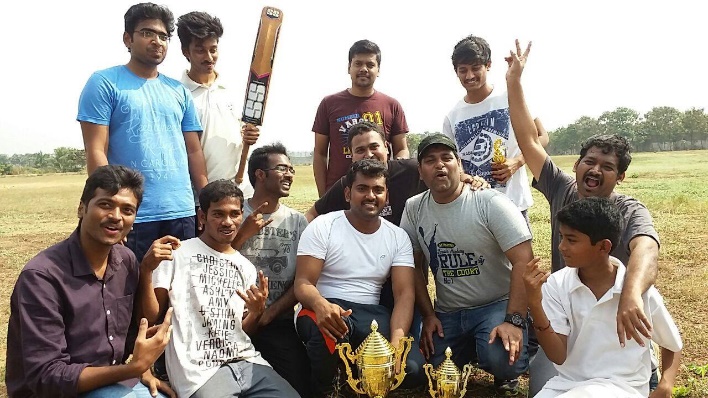 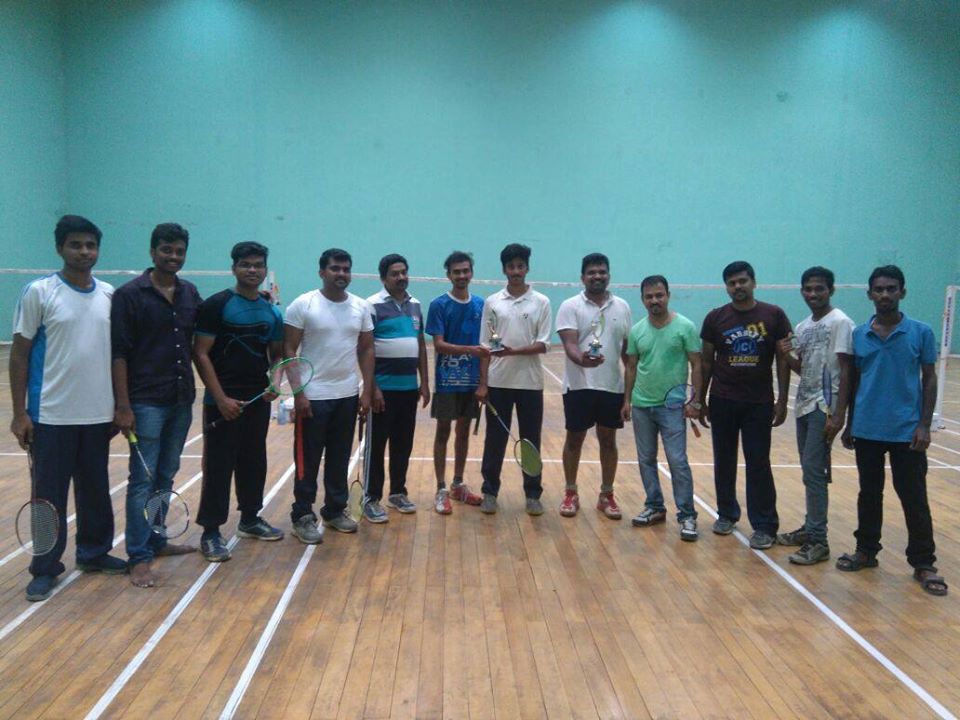 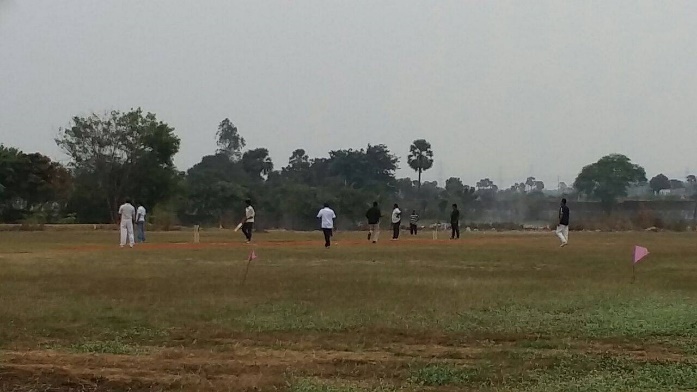 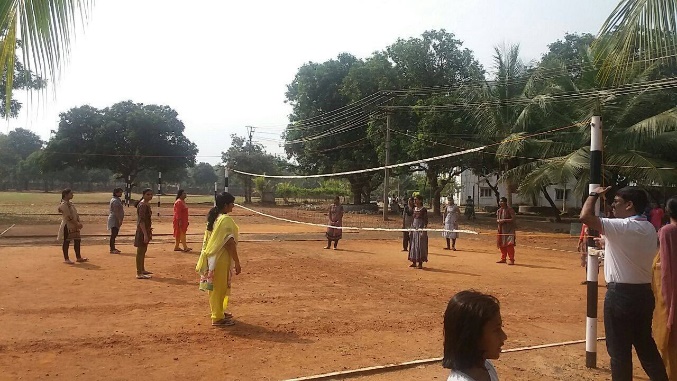 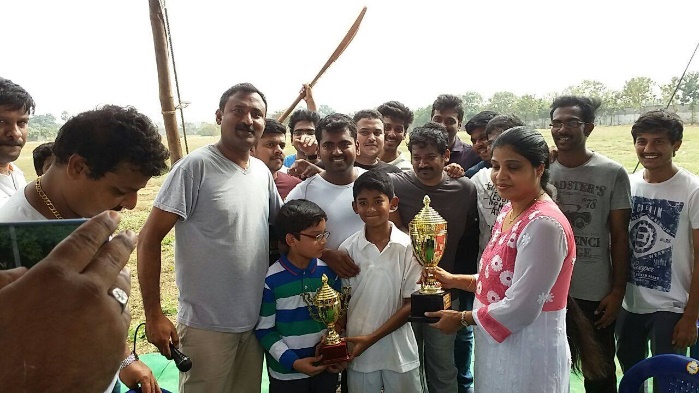 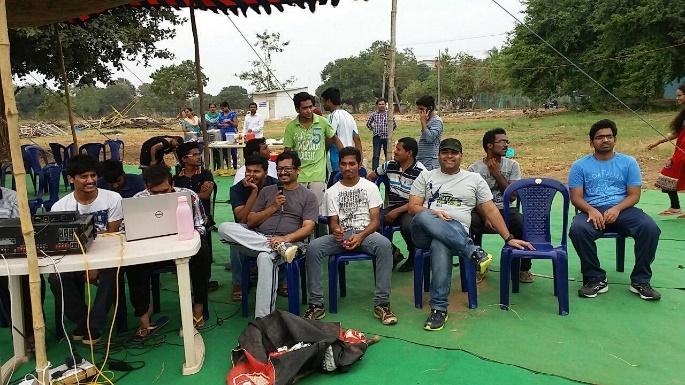 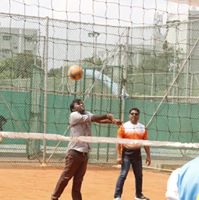 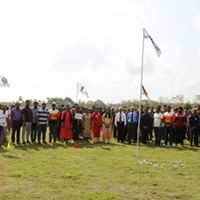 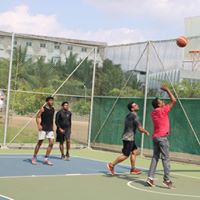 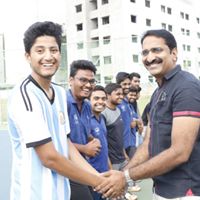 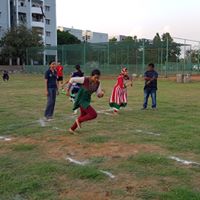 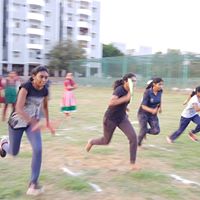 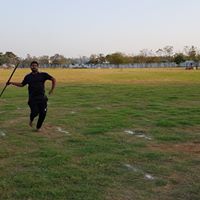 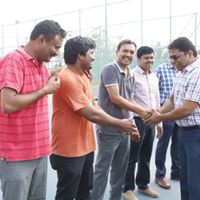 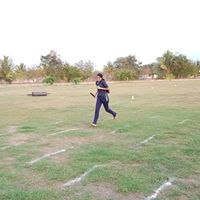 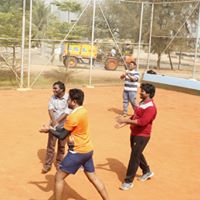 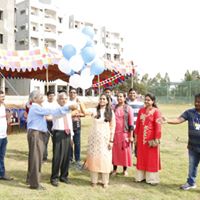 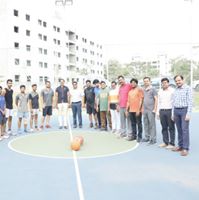 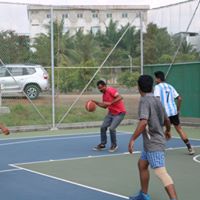 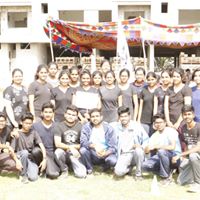 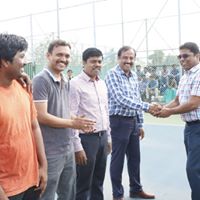 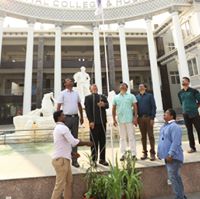 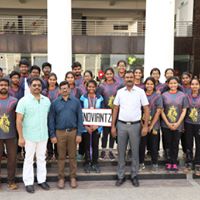 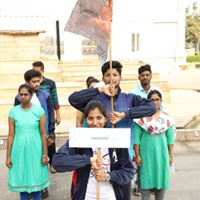 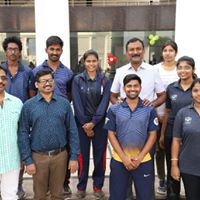 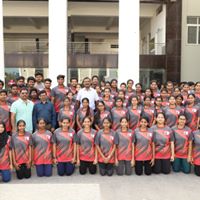 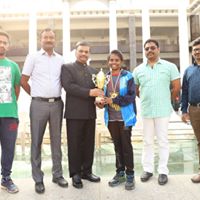 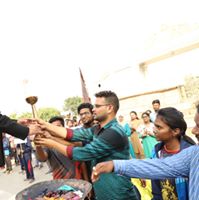 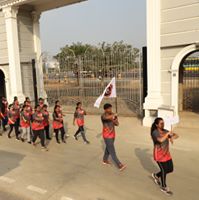 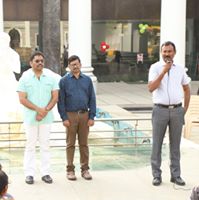 CULTURALS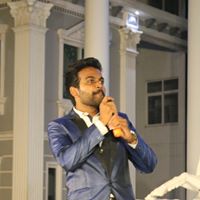 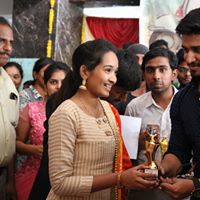 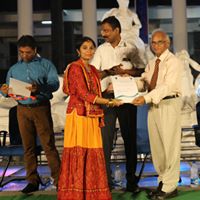 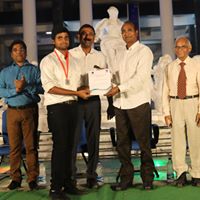 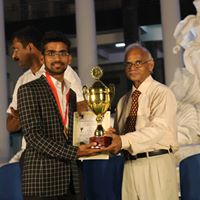 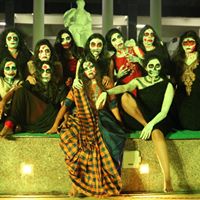 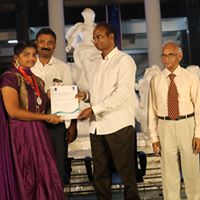 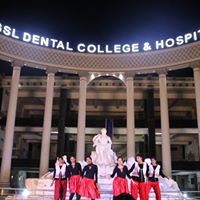 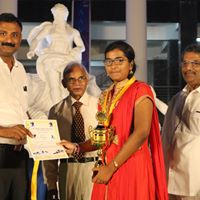 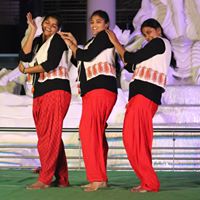 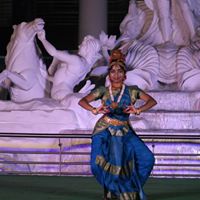 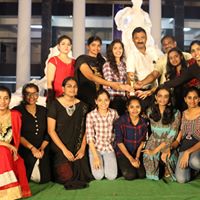 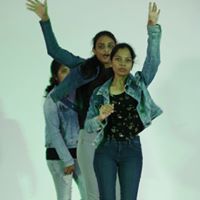 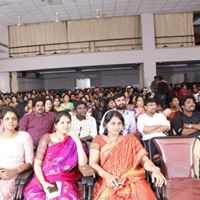 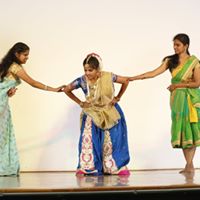 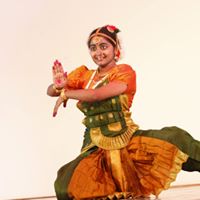 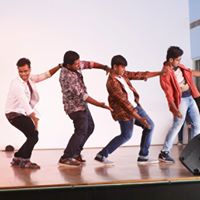 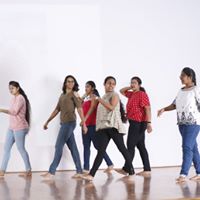 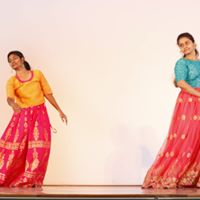 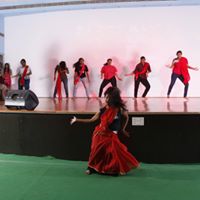 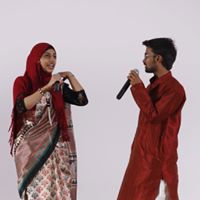 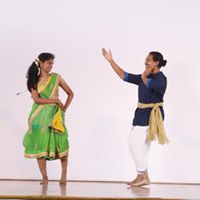 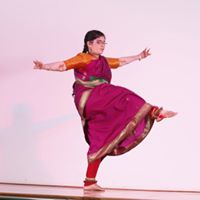 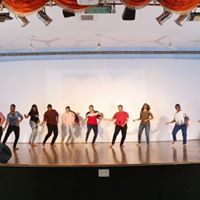 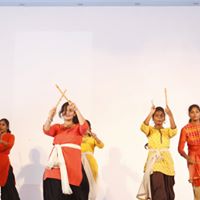 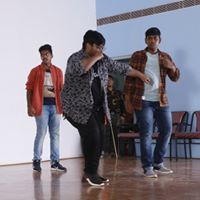 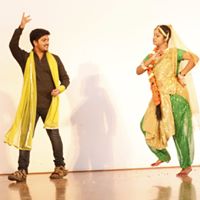 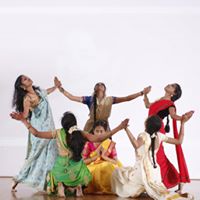 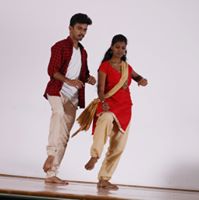 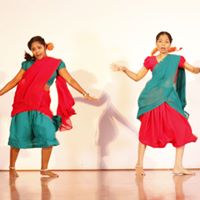 ANNUAL DAY CULTURALS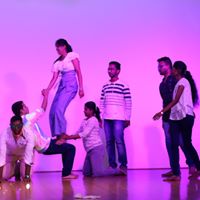 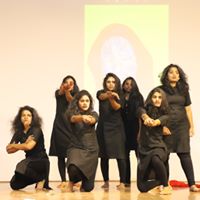 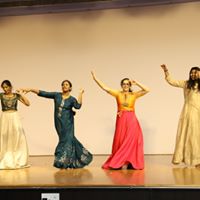 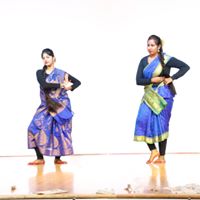 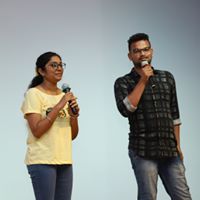 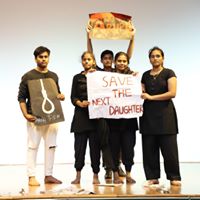 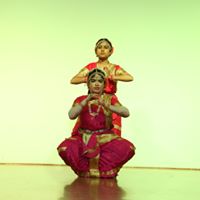 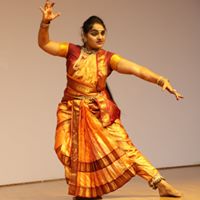 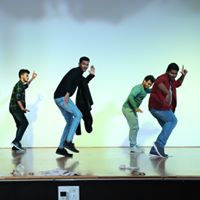 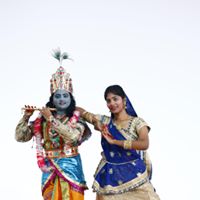 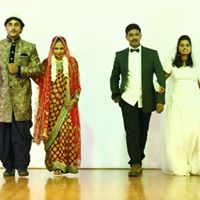 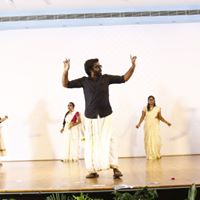 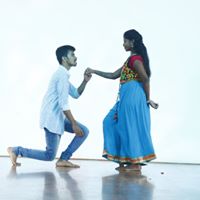 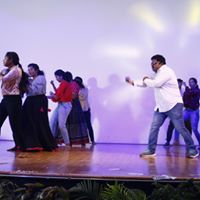 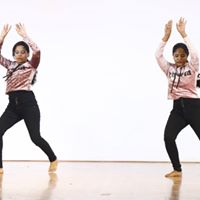 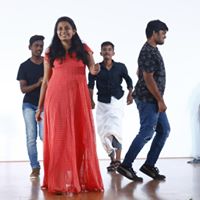 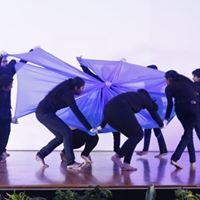 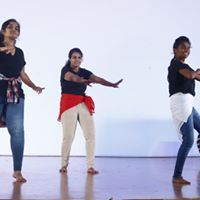 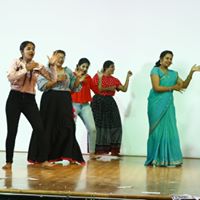 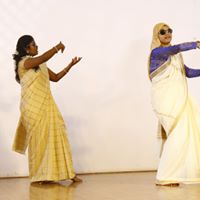 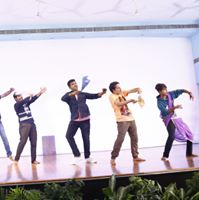 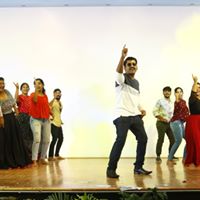 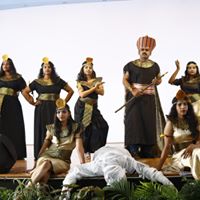 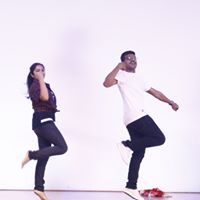 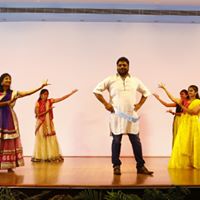 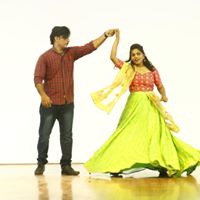 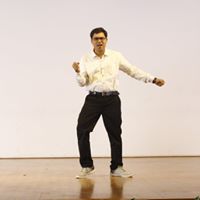 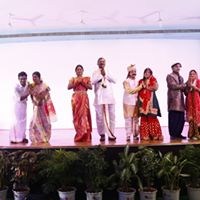 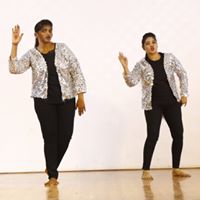 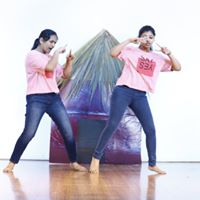 DENTISTREE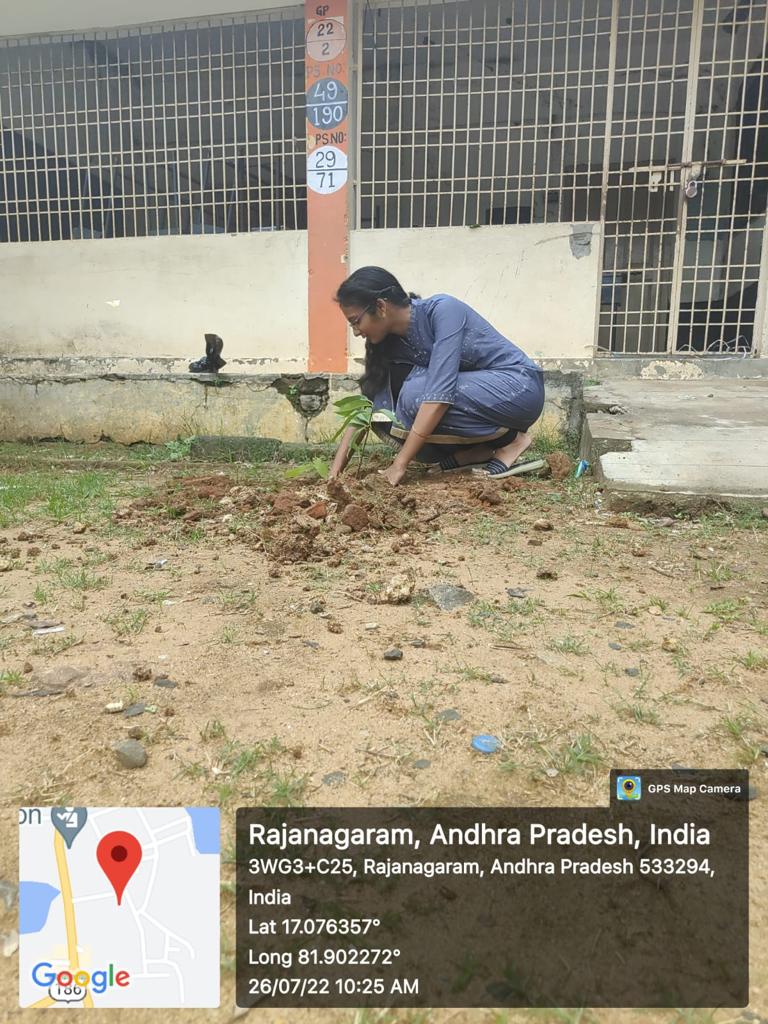 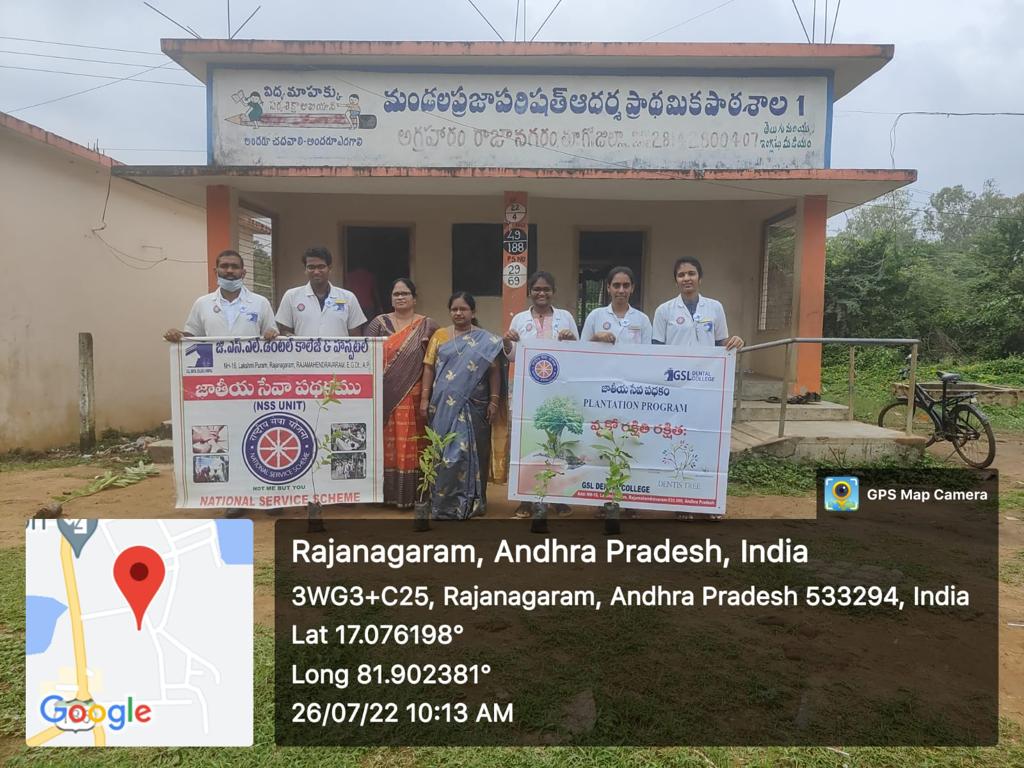 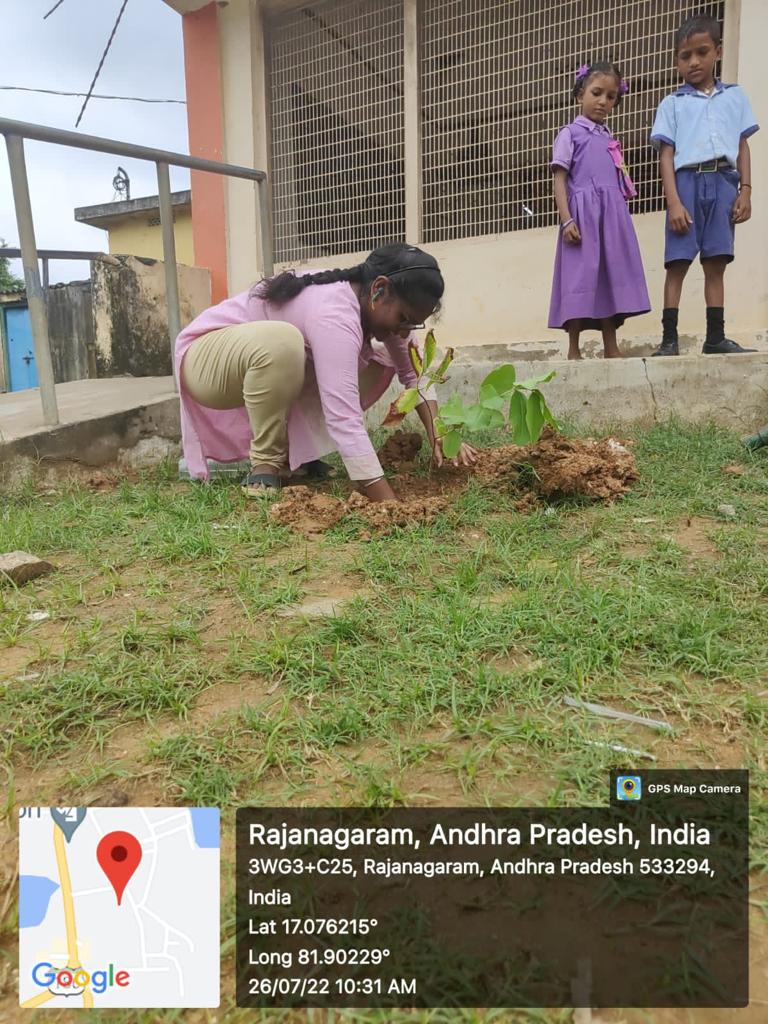 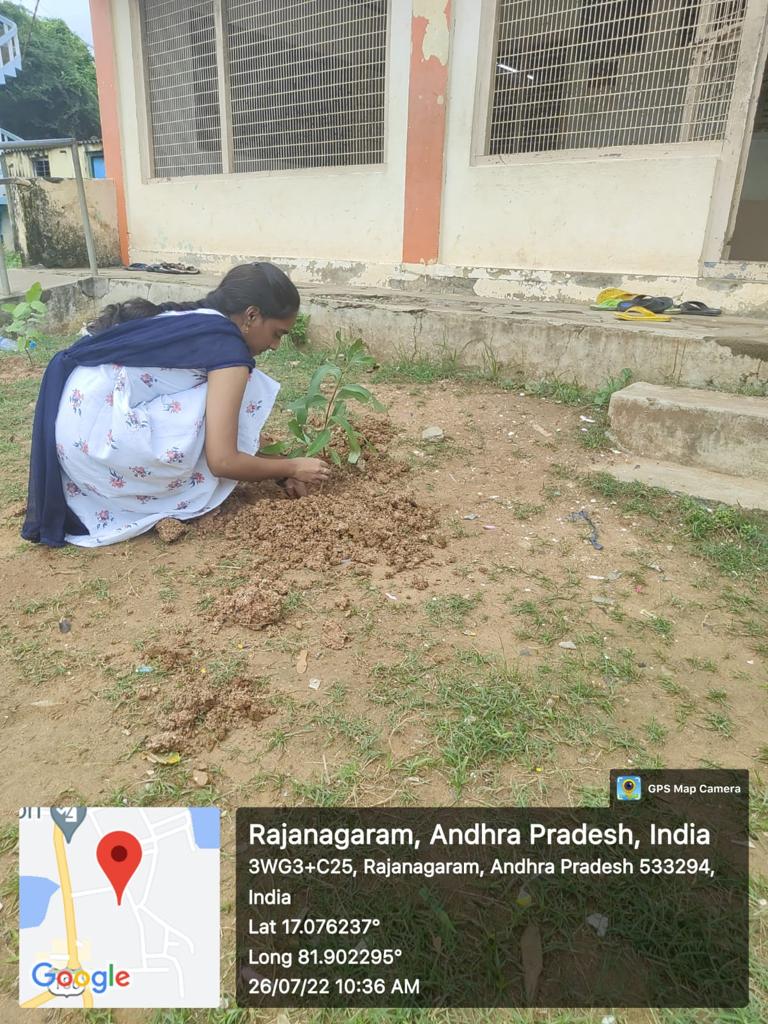 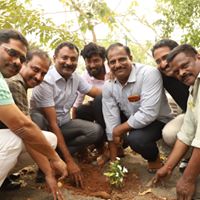 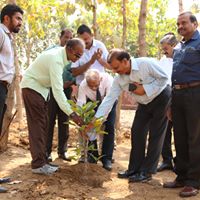 ART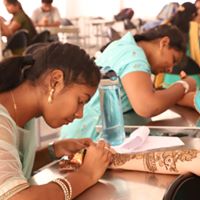 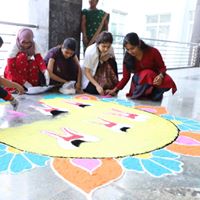 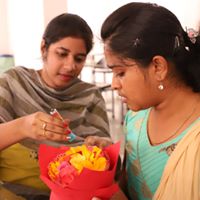 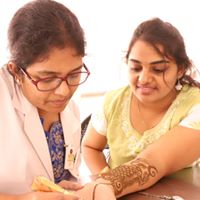 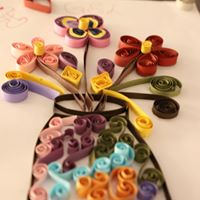 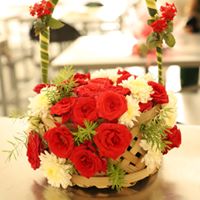 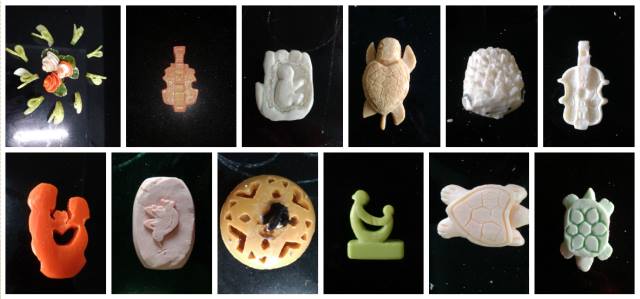 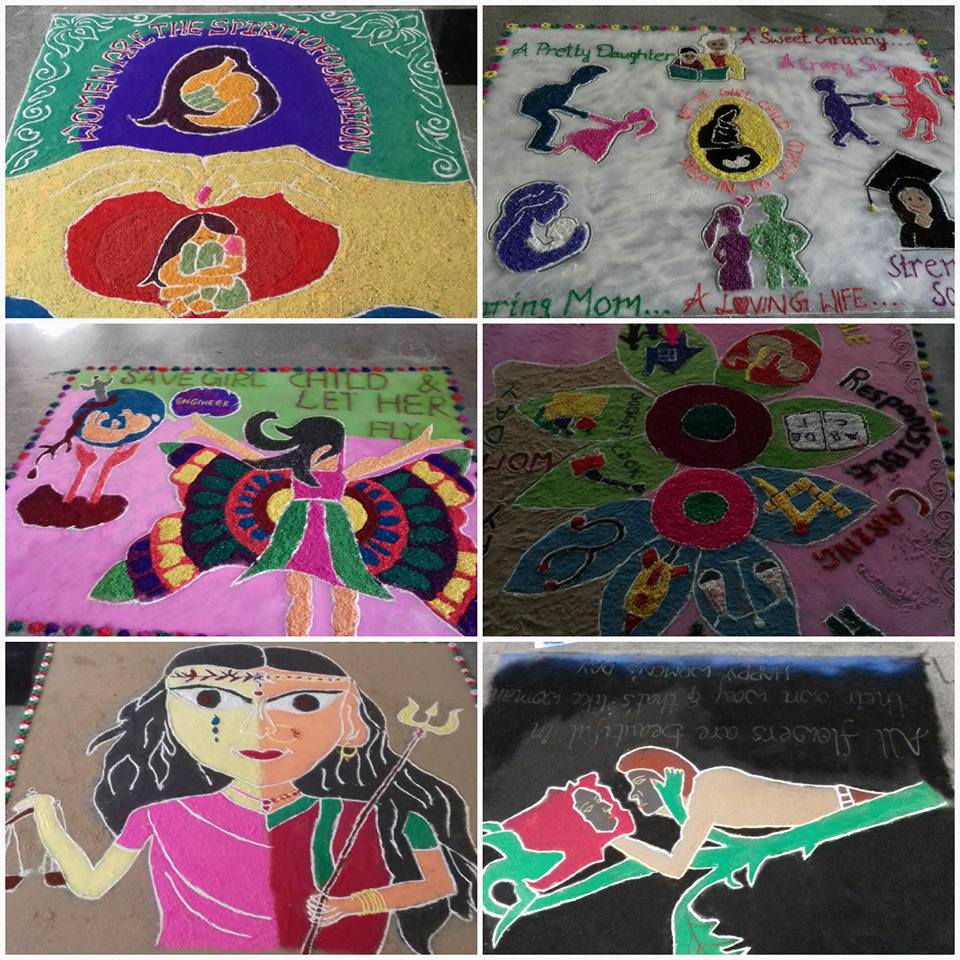 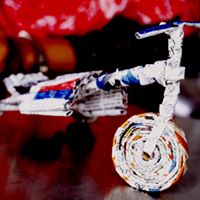 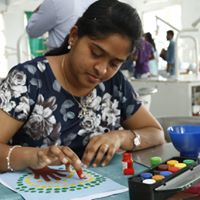 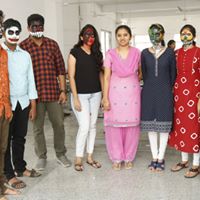 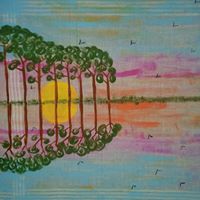 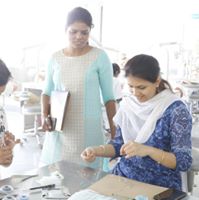 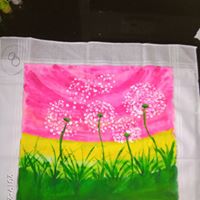 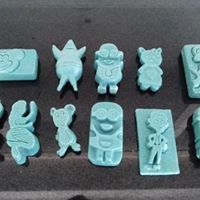 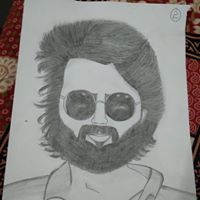 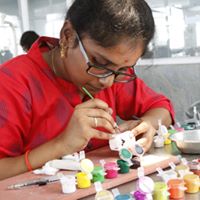 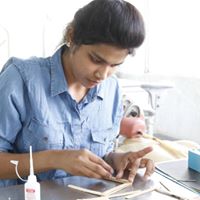 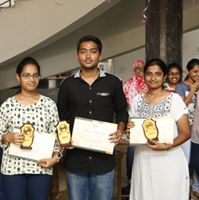 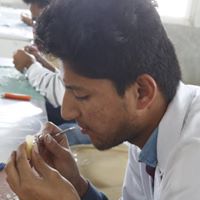 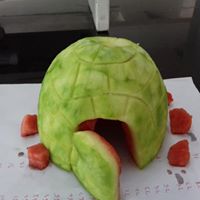 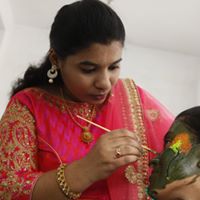 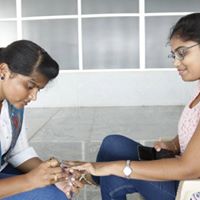 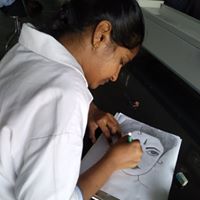 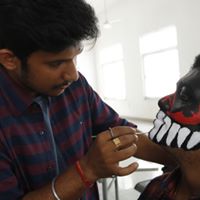 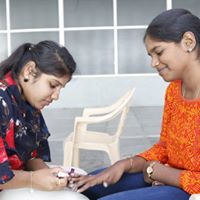 MUSIC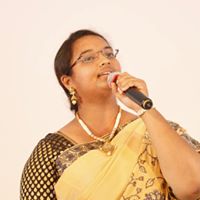 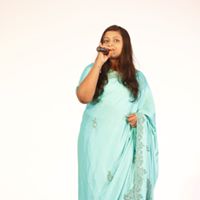 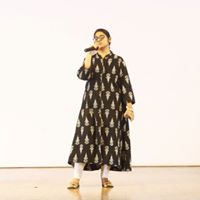 PHOTOGRAPHY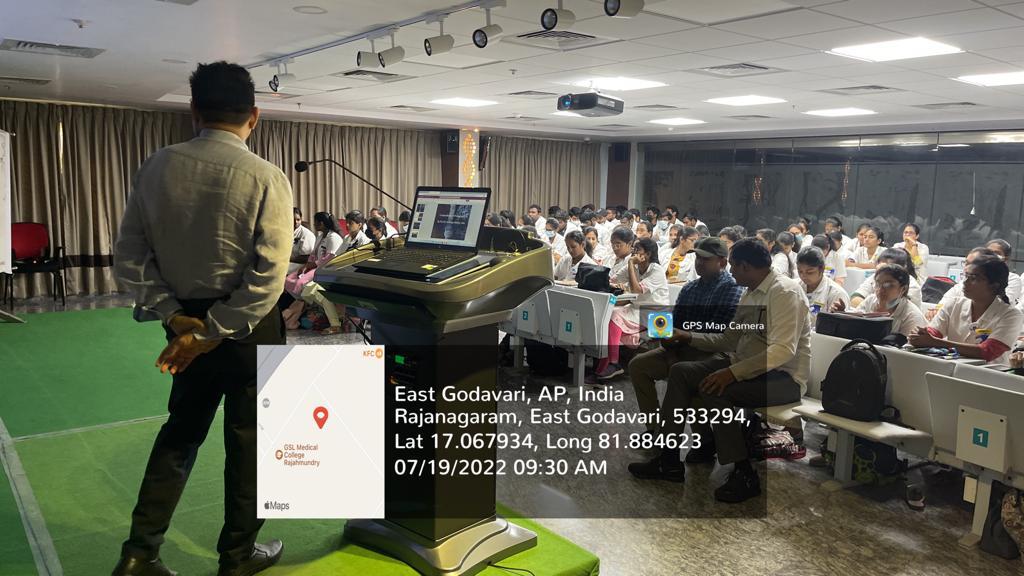 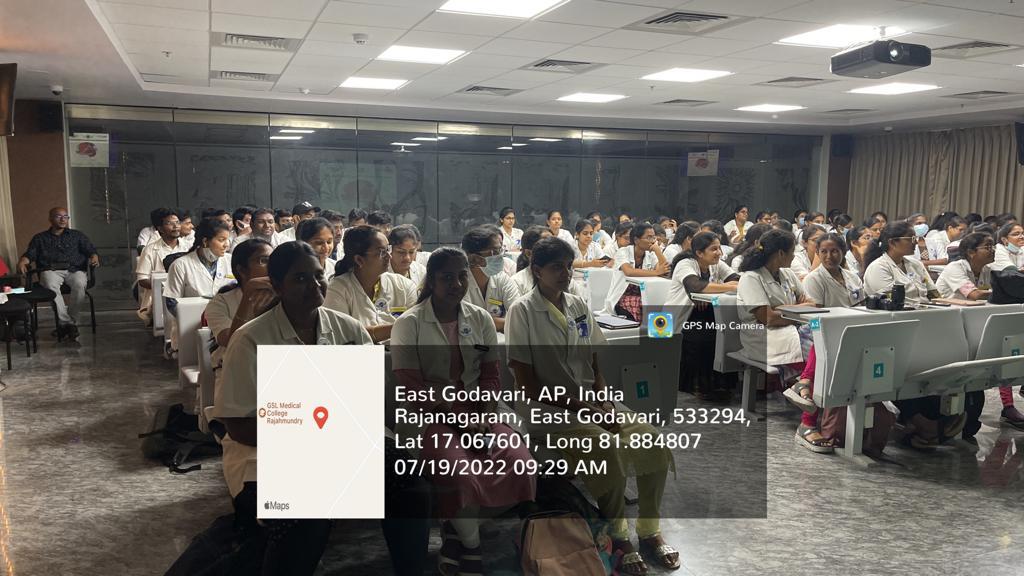 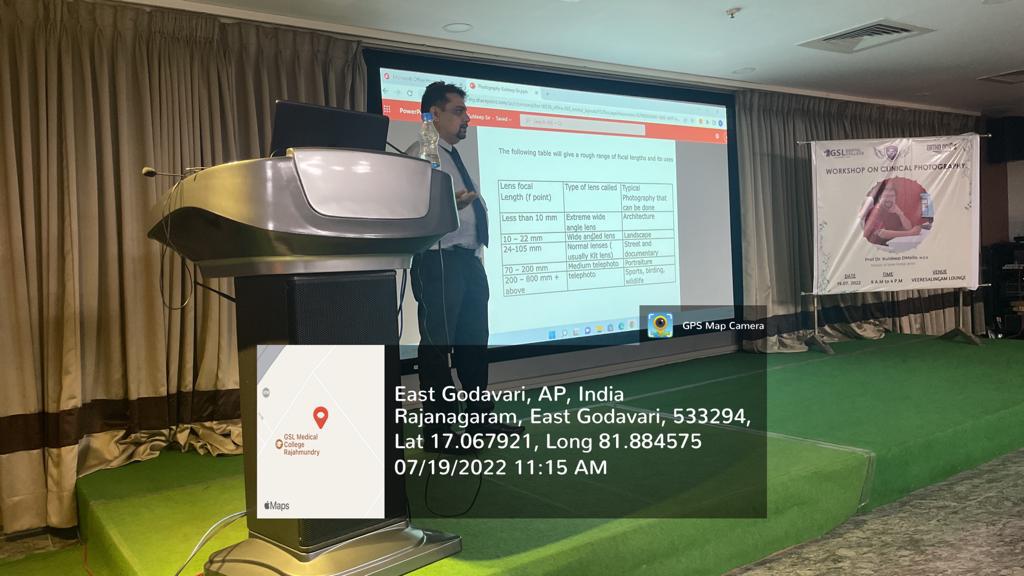 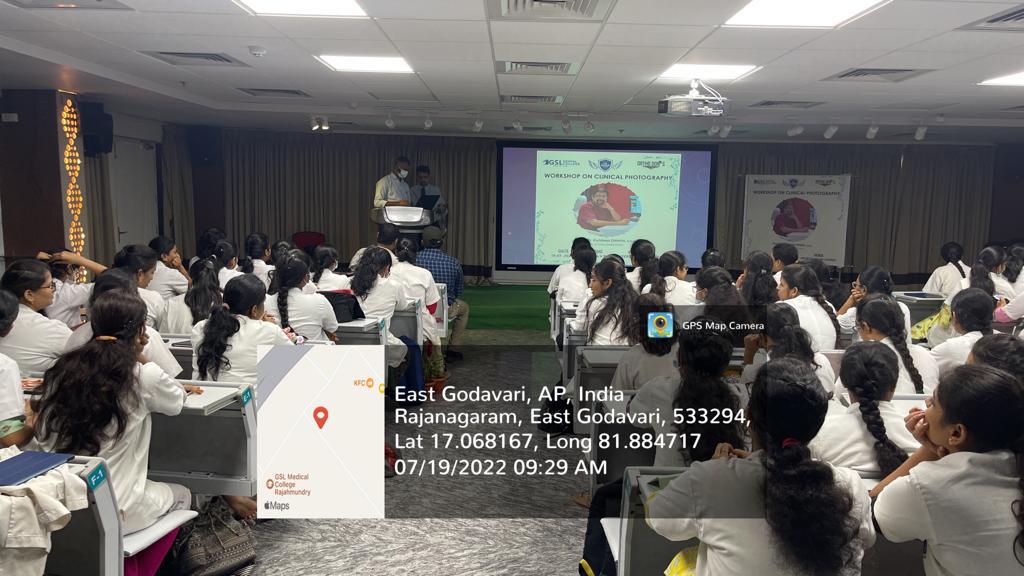 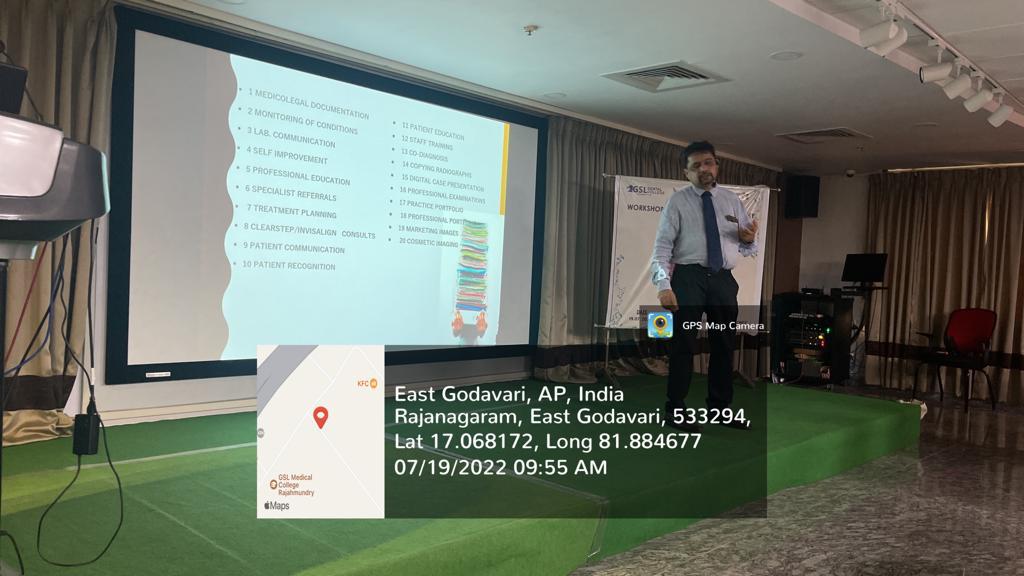 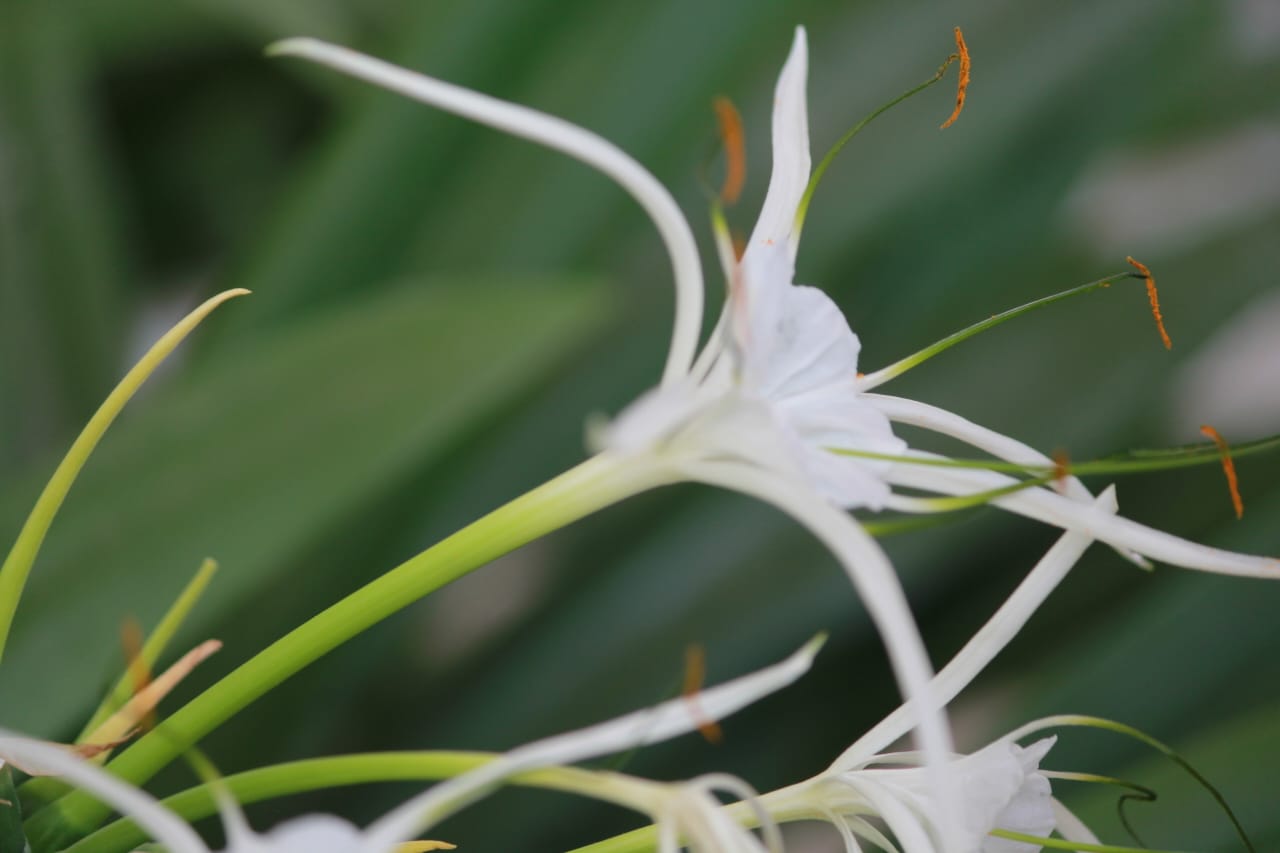 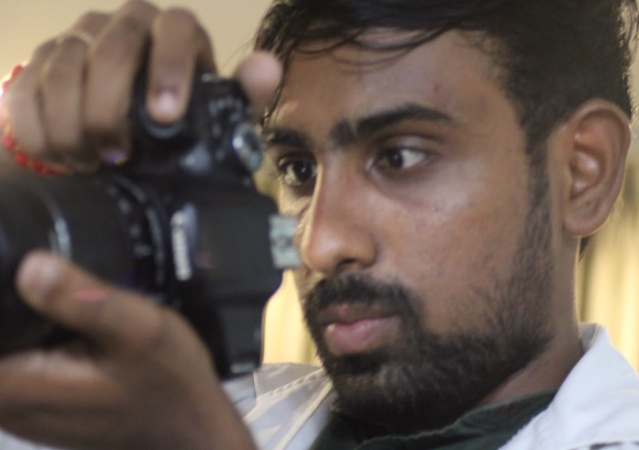 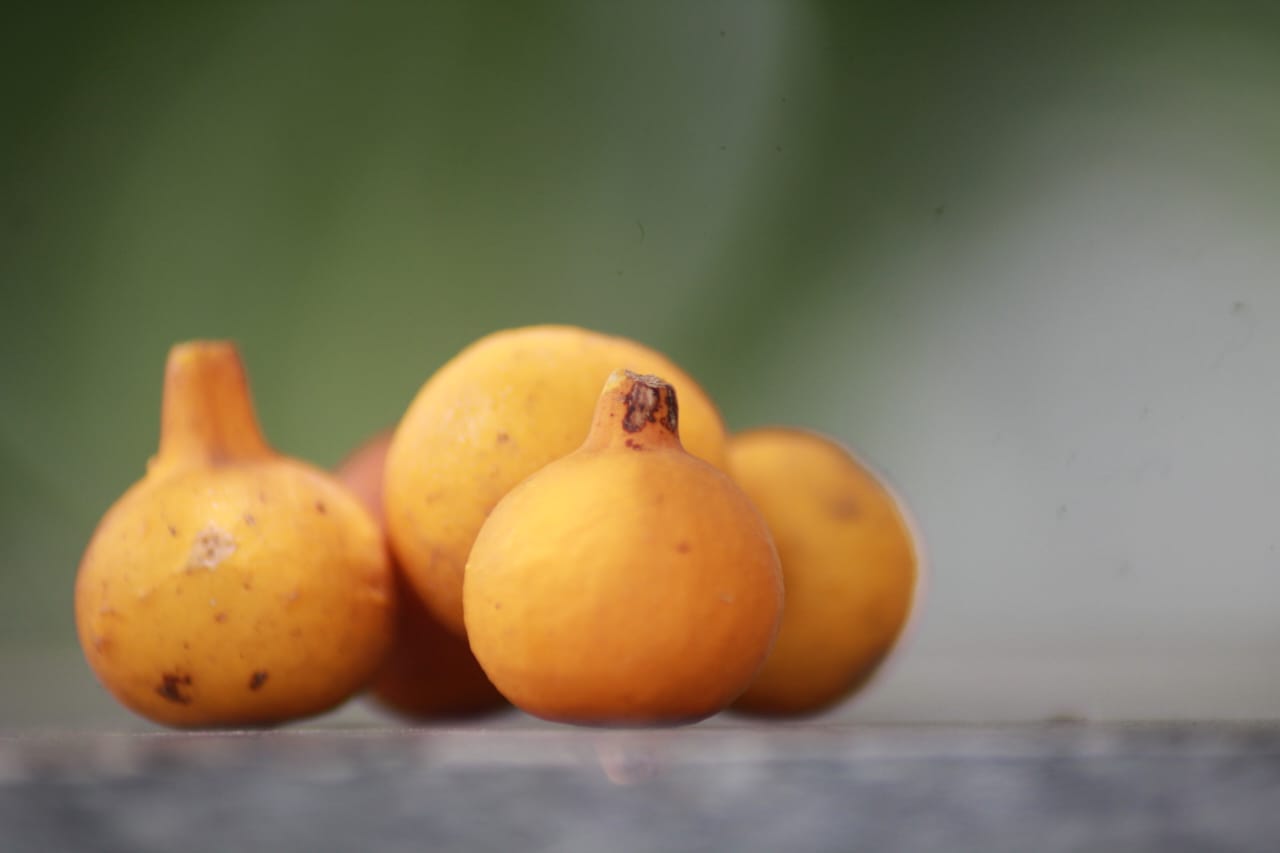 DENTISTHREE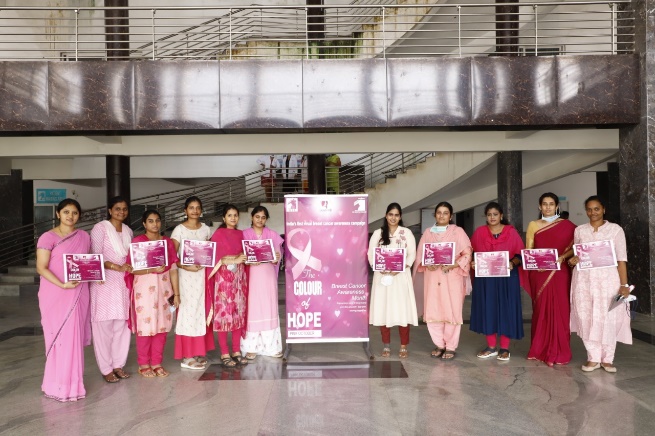 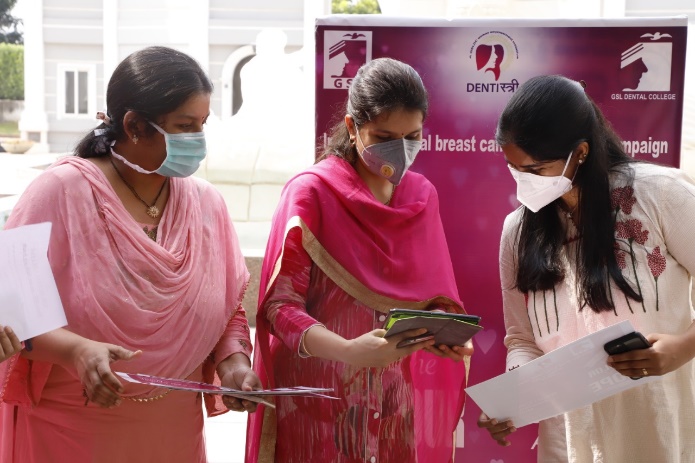 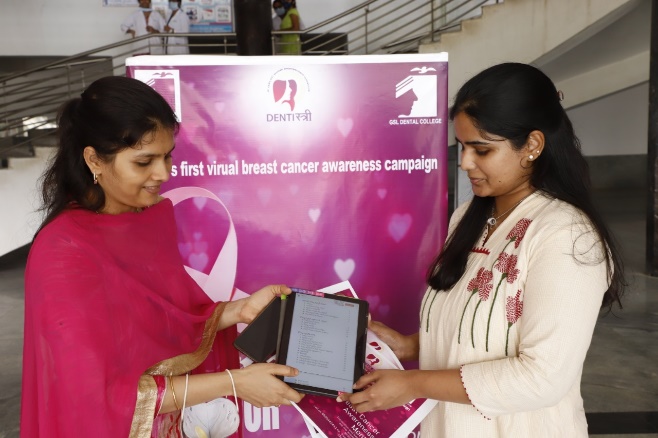 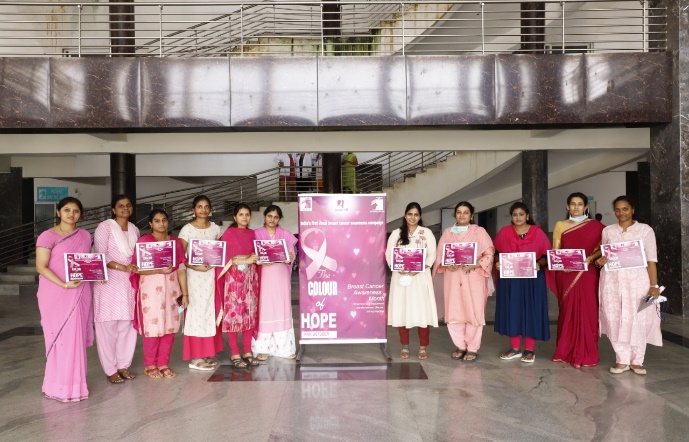 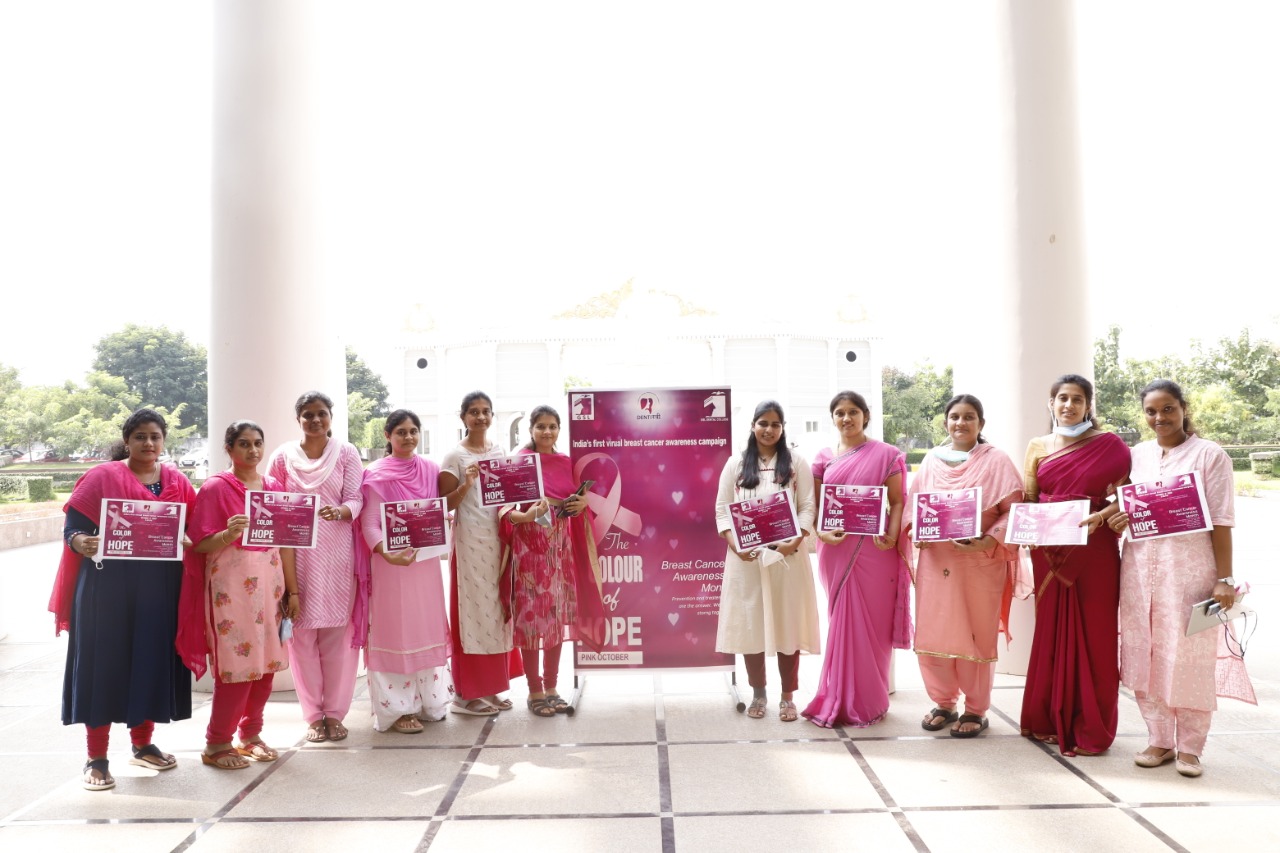 NSS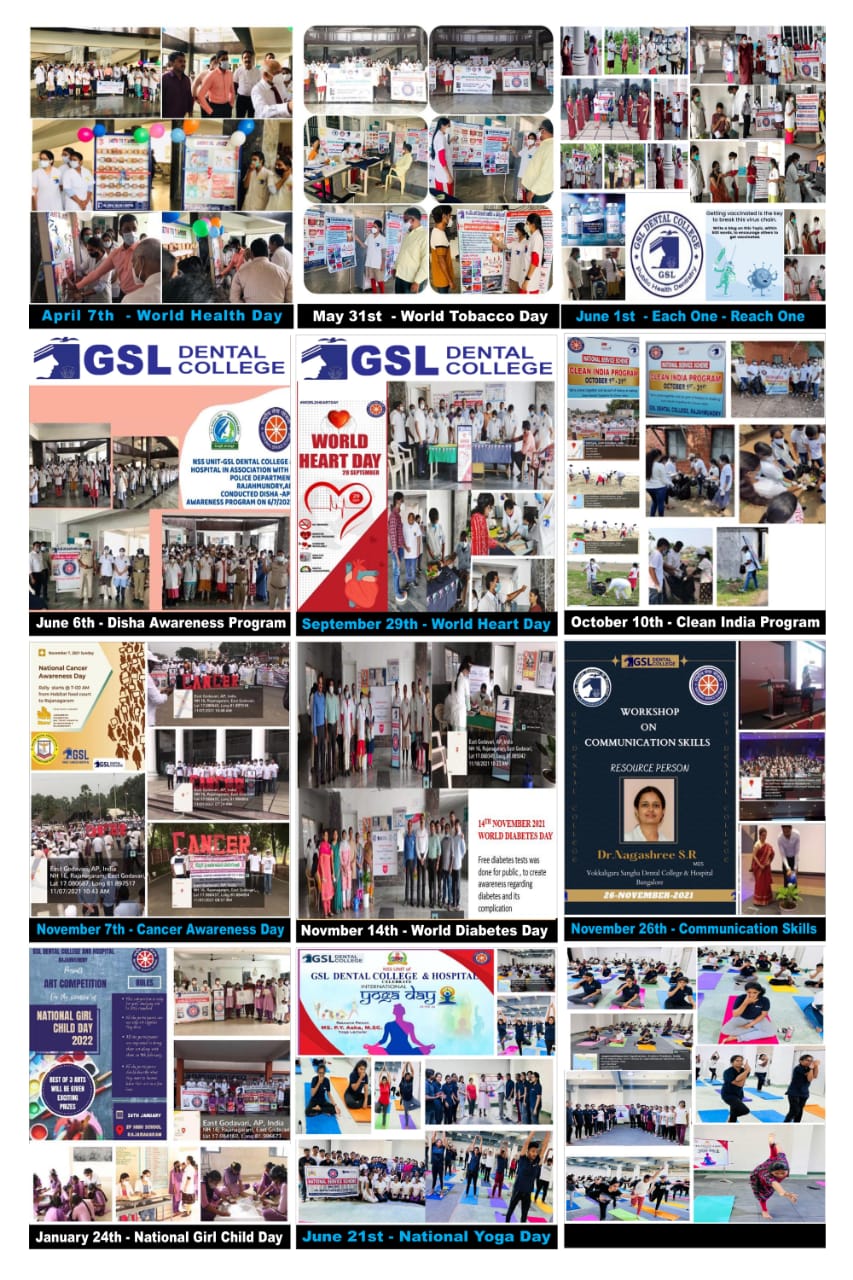 RED CROSS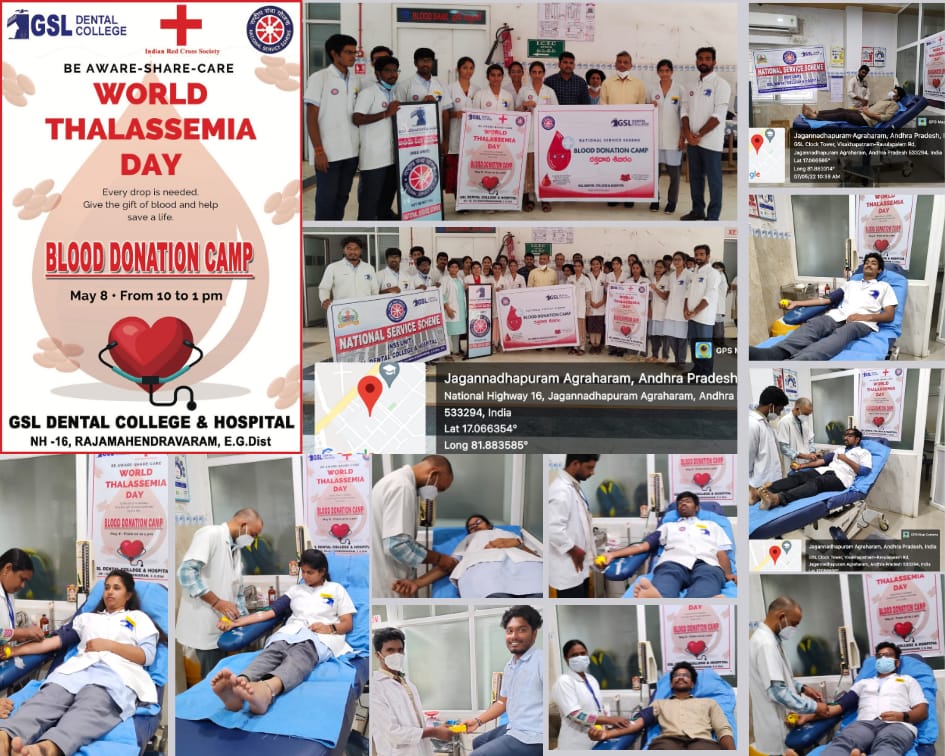 SKITS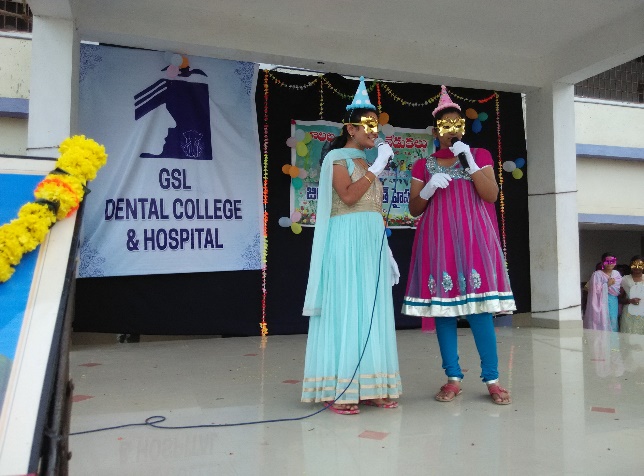 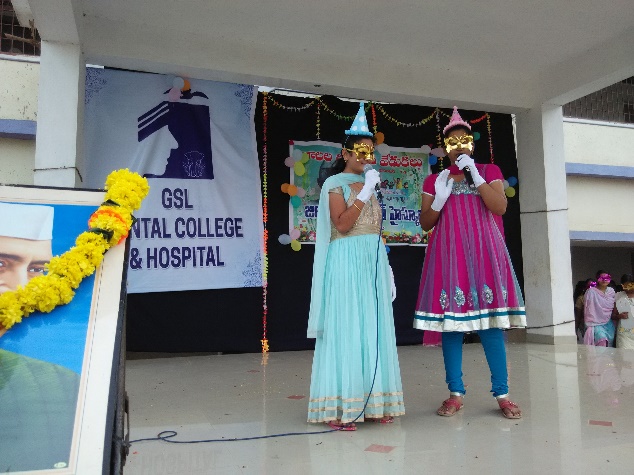 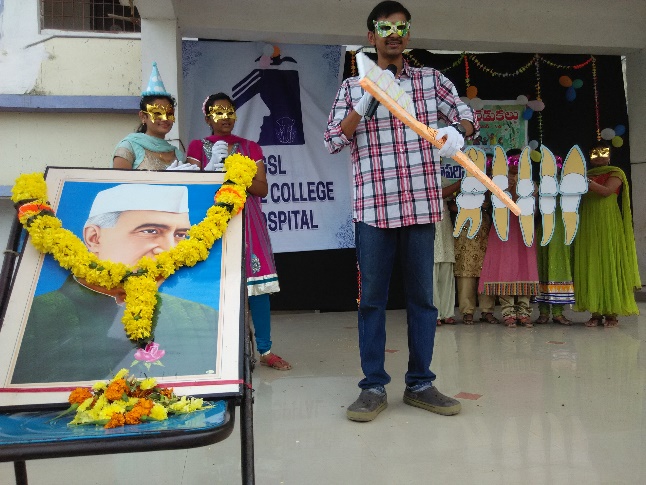 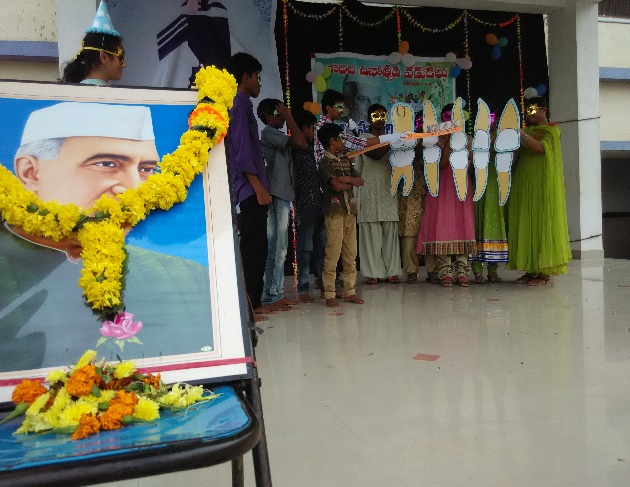 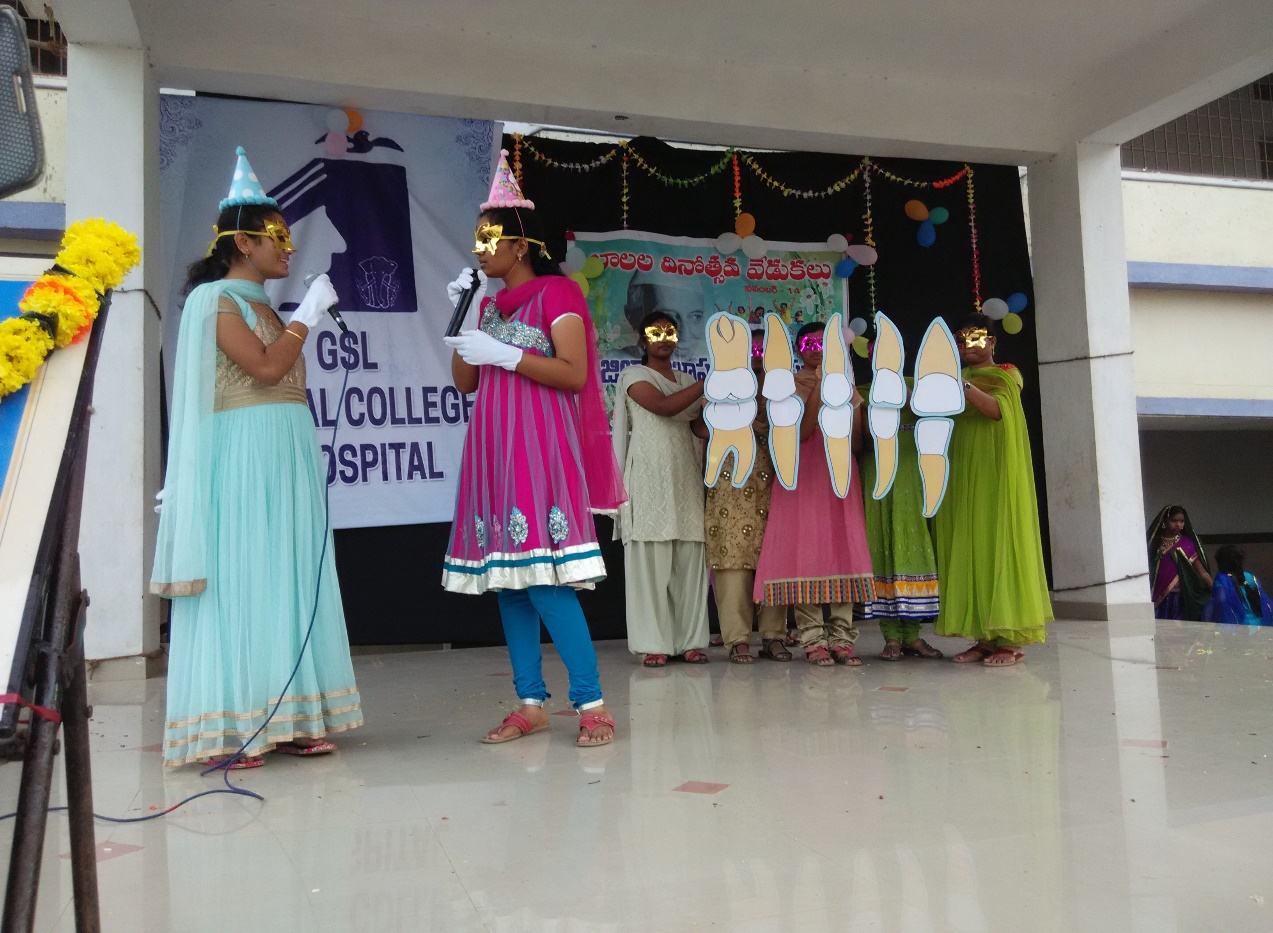 CROSS WORD PUZZLES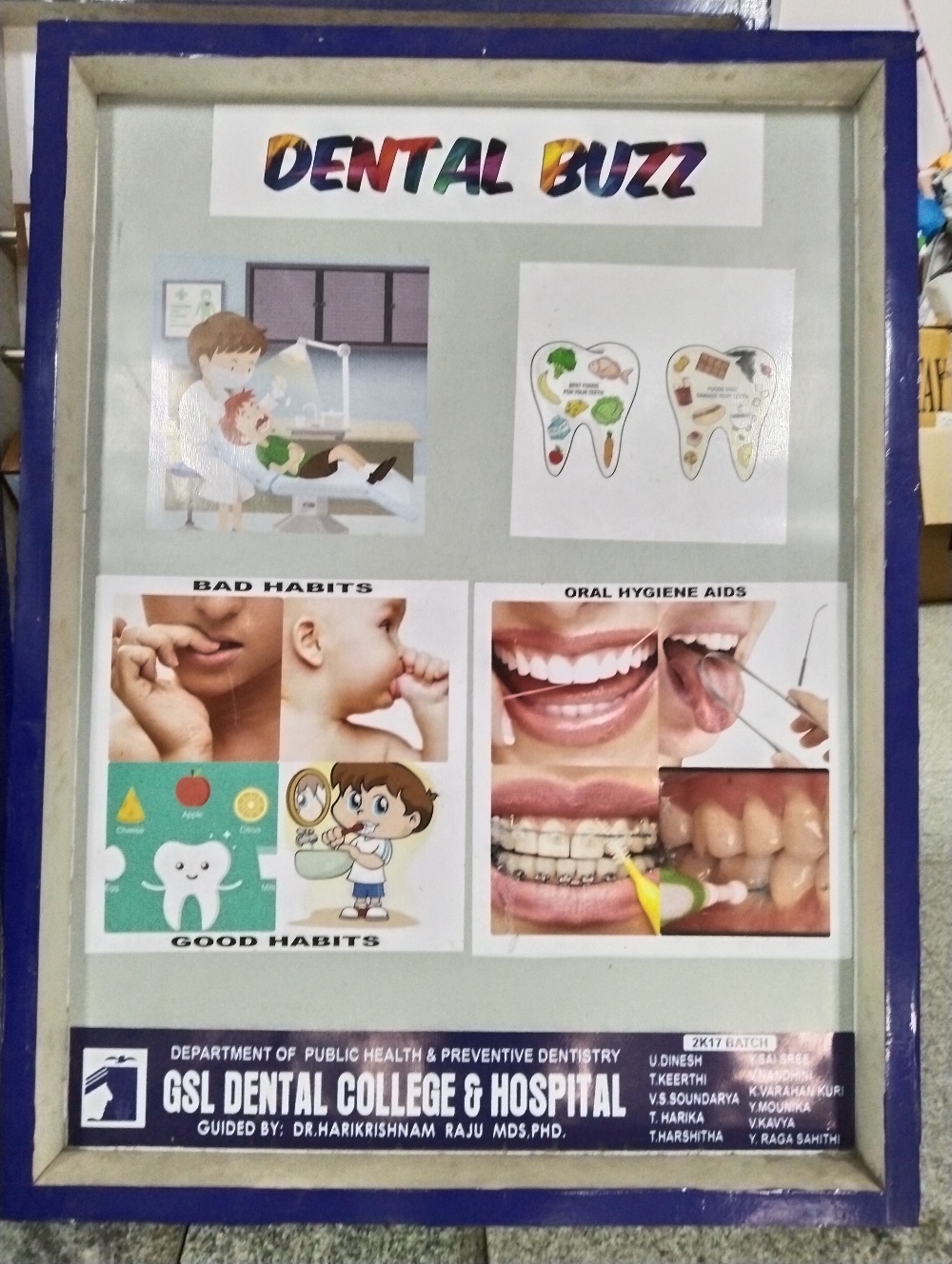 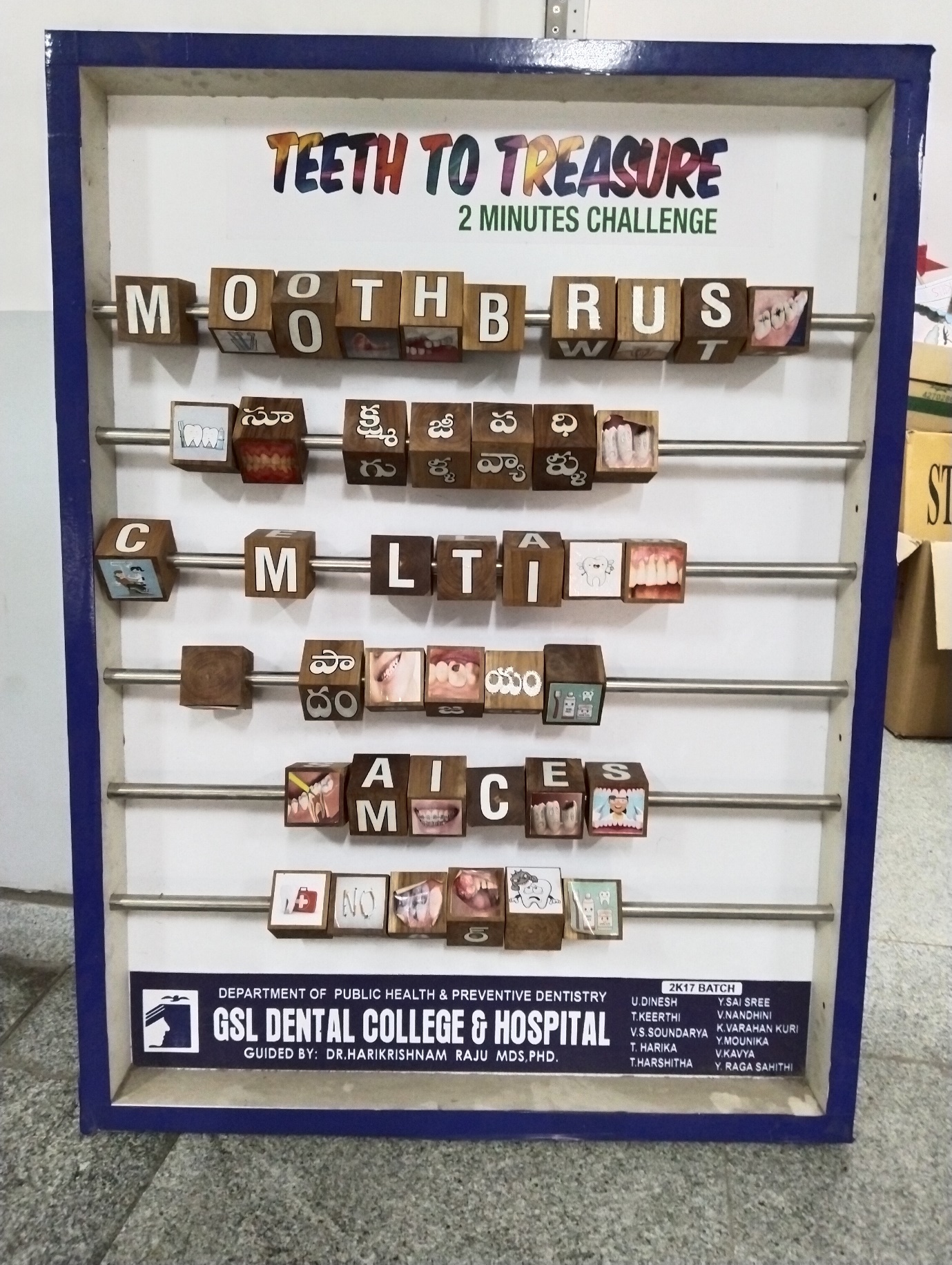 STATE AND NATIONAL SPORTS AND CULTURAL PROGRAMS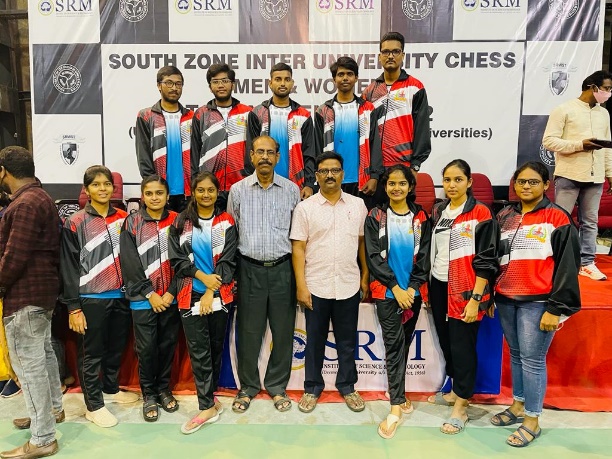 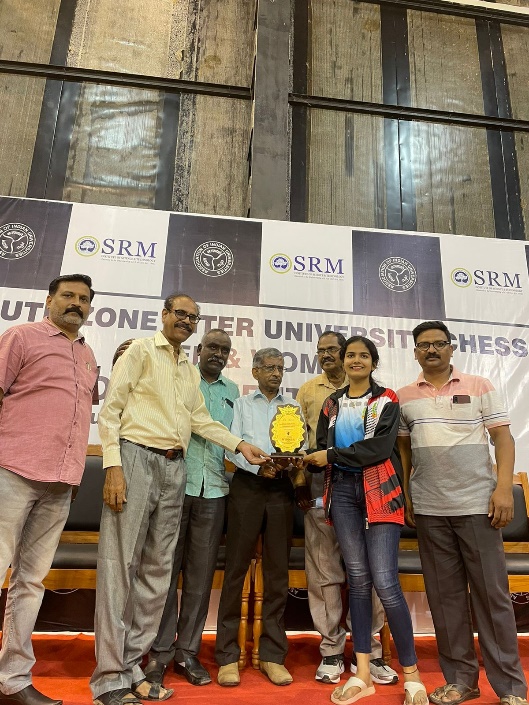 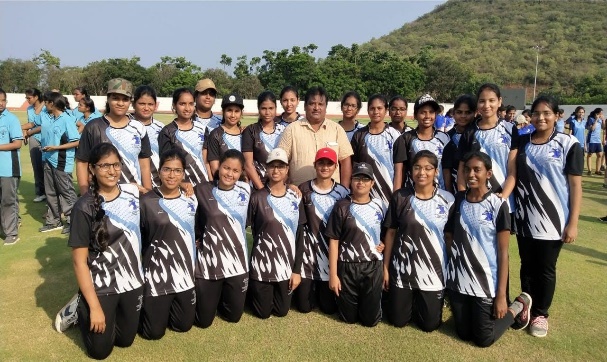 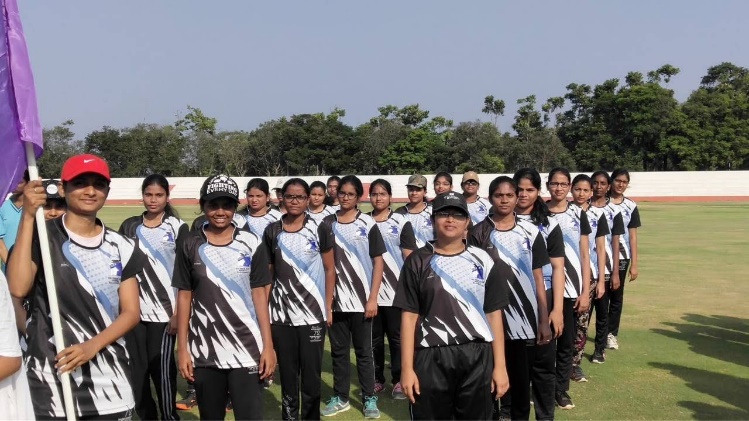 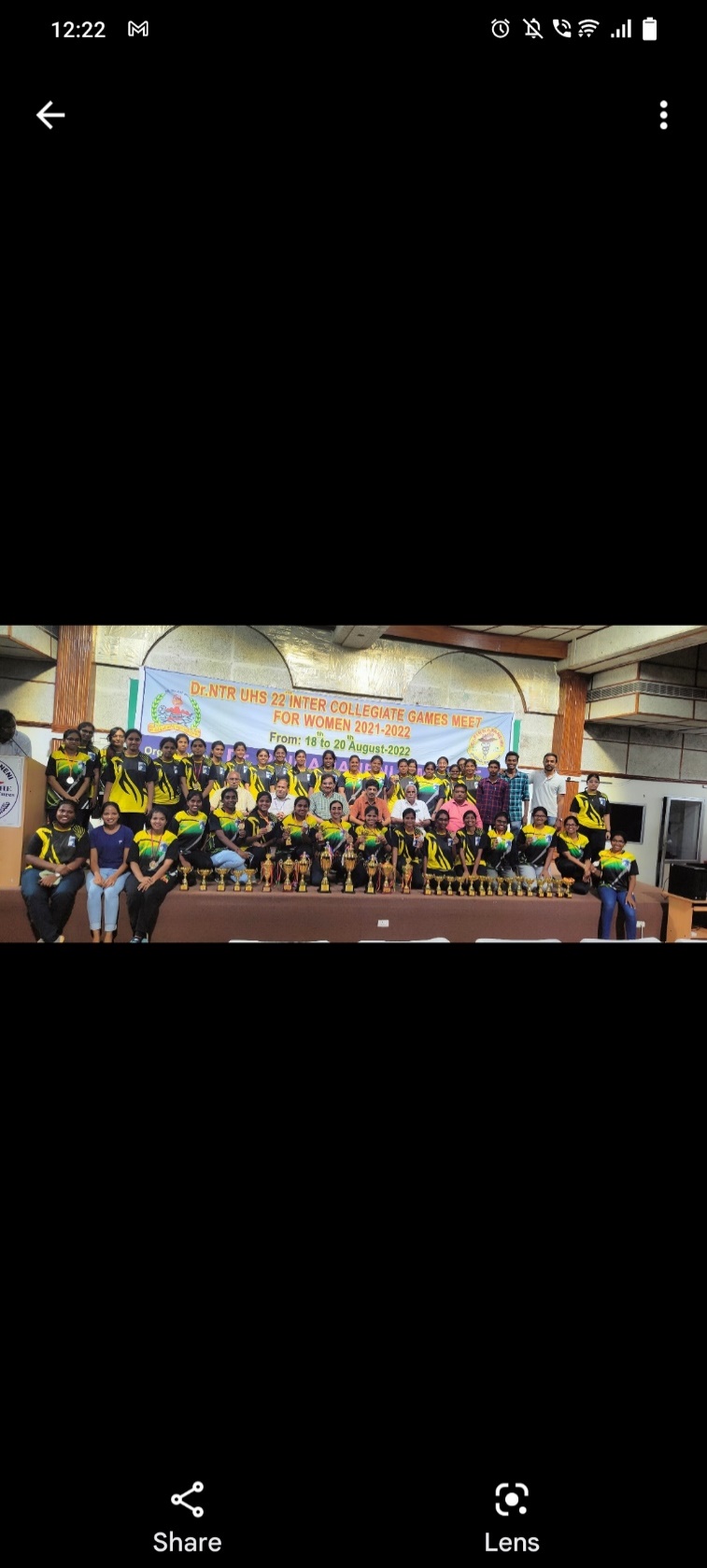 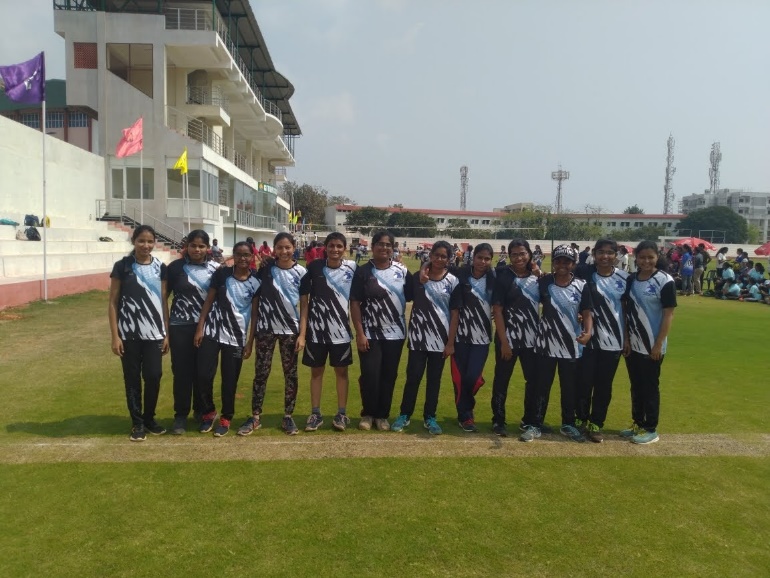 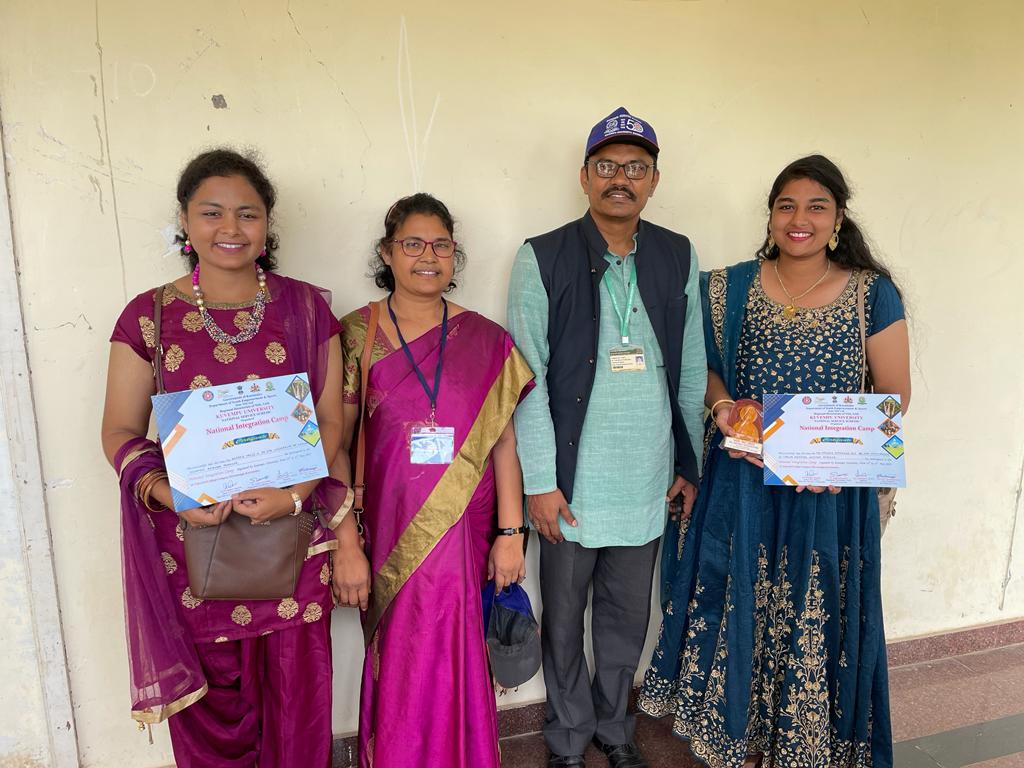 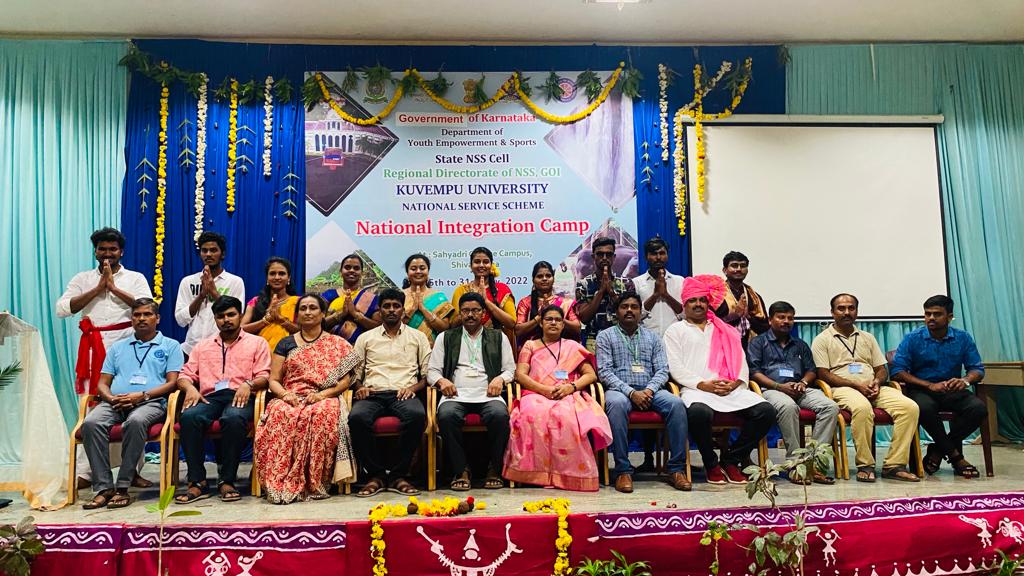 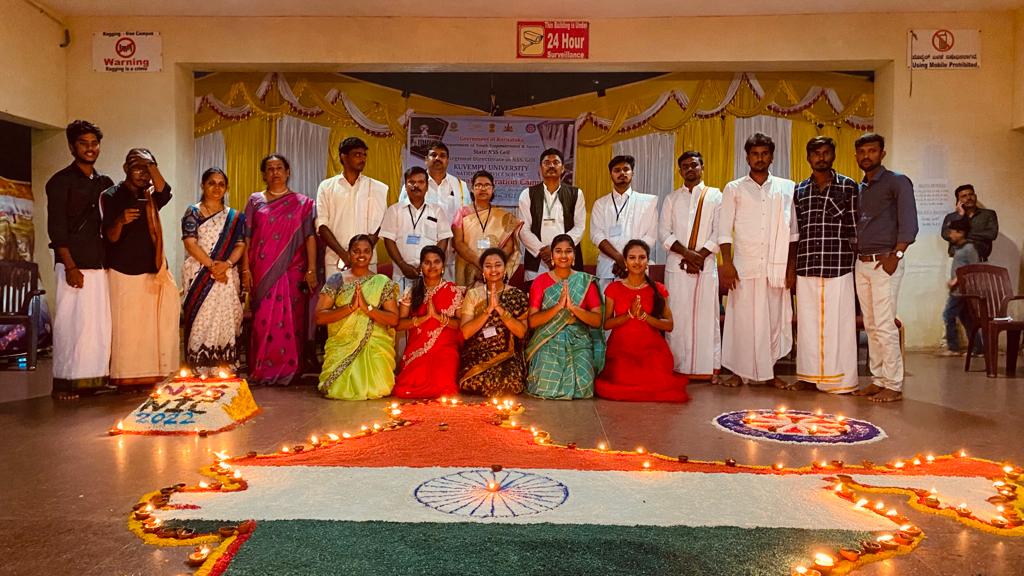 PAINTINGS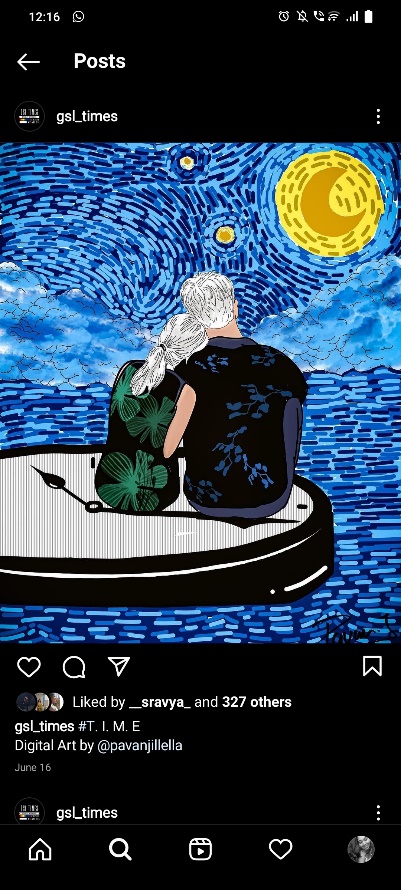 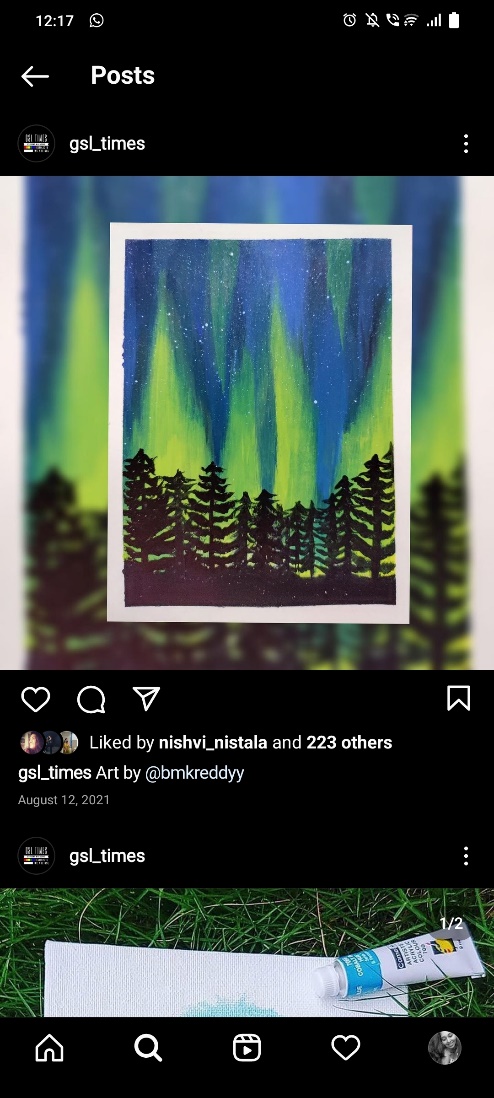 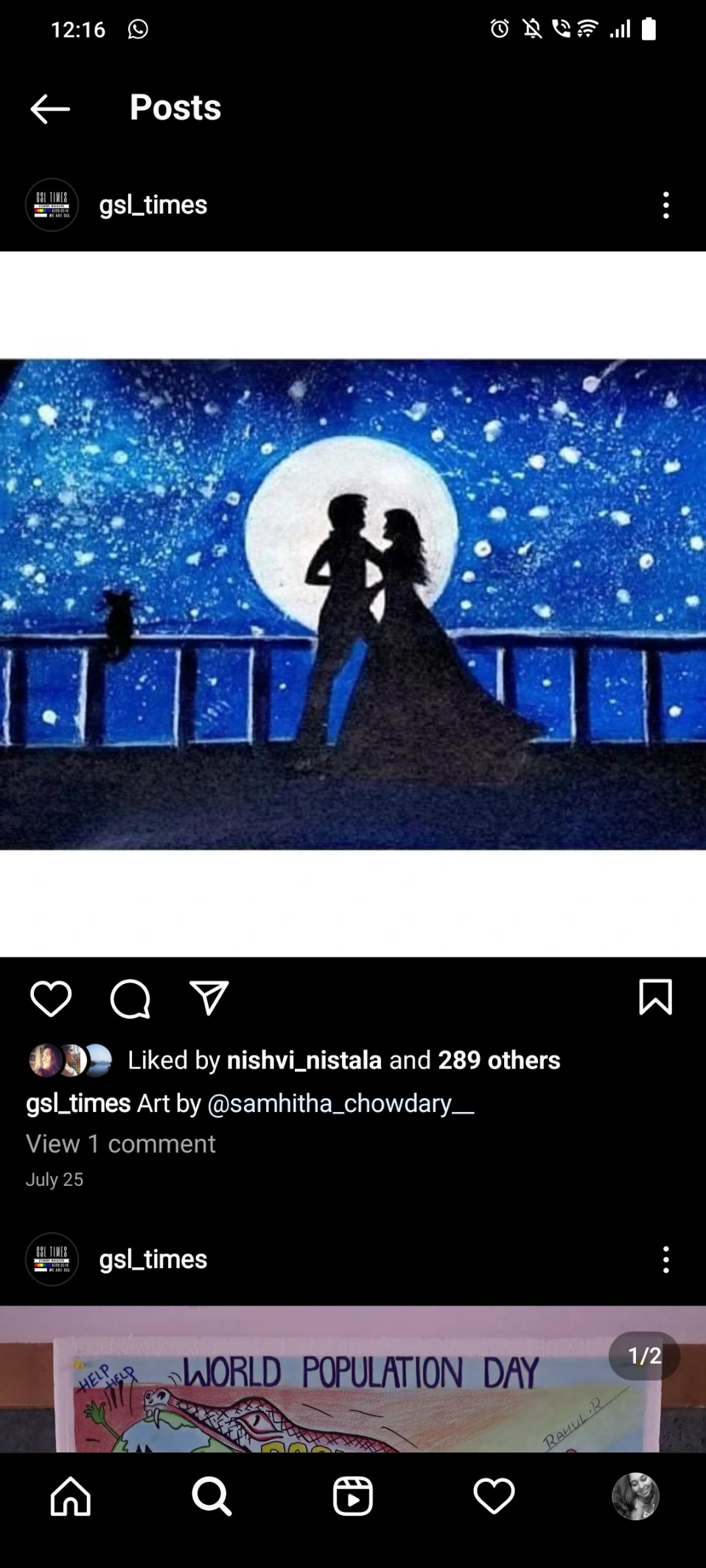 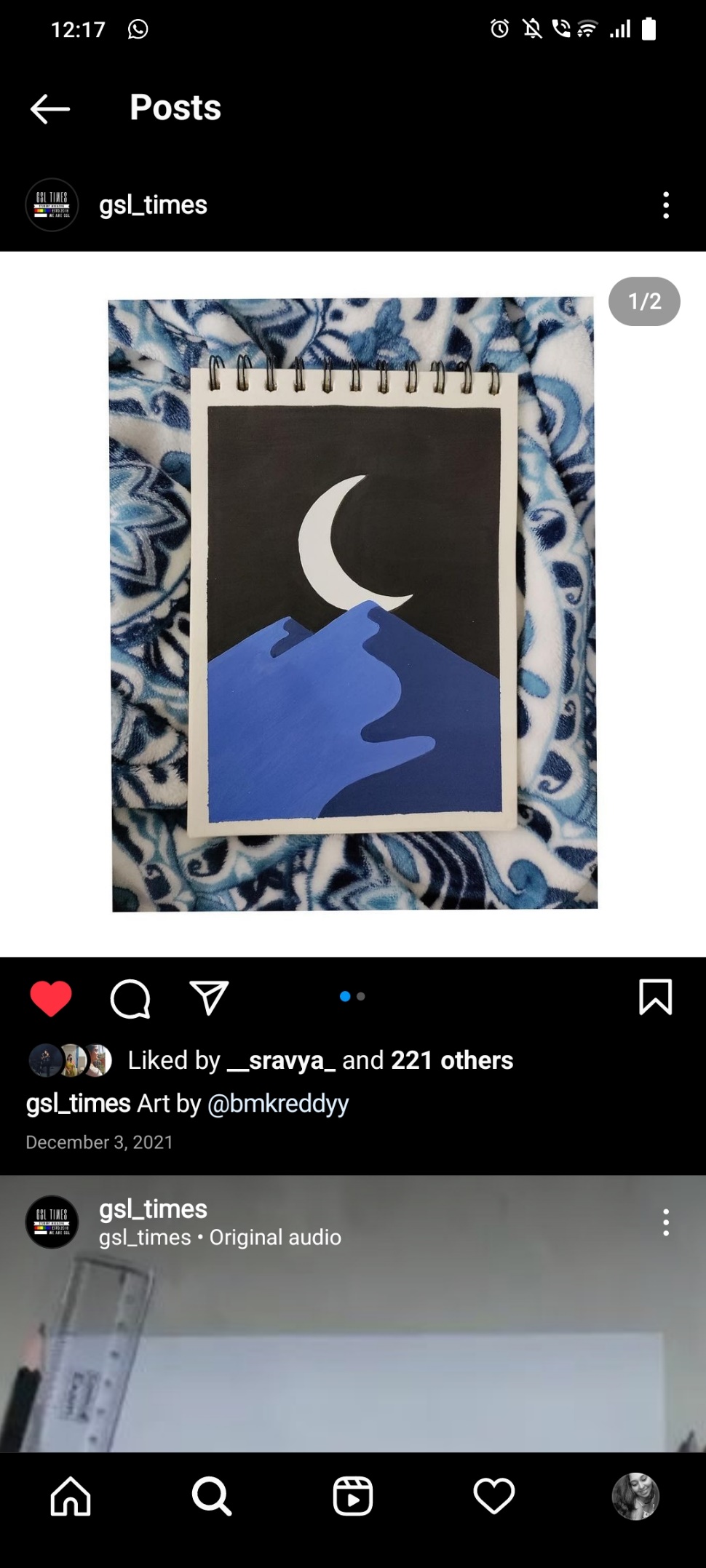 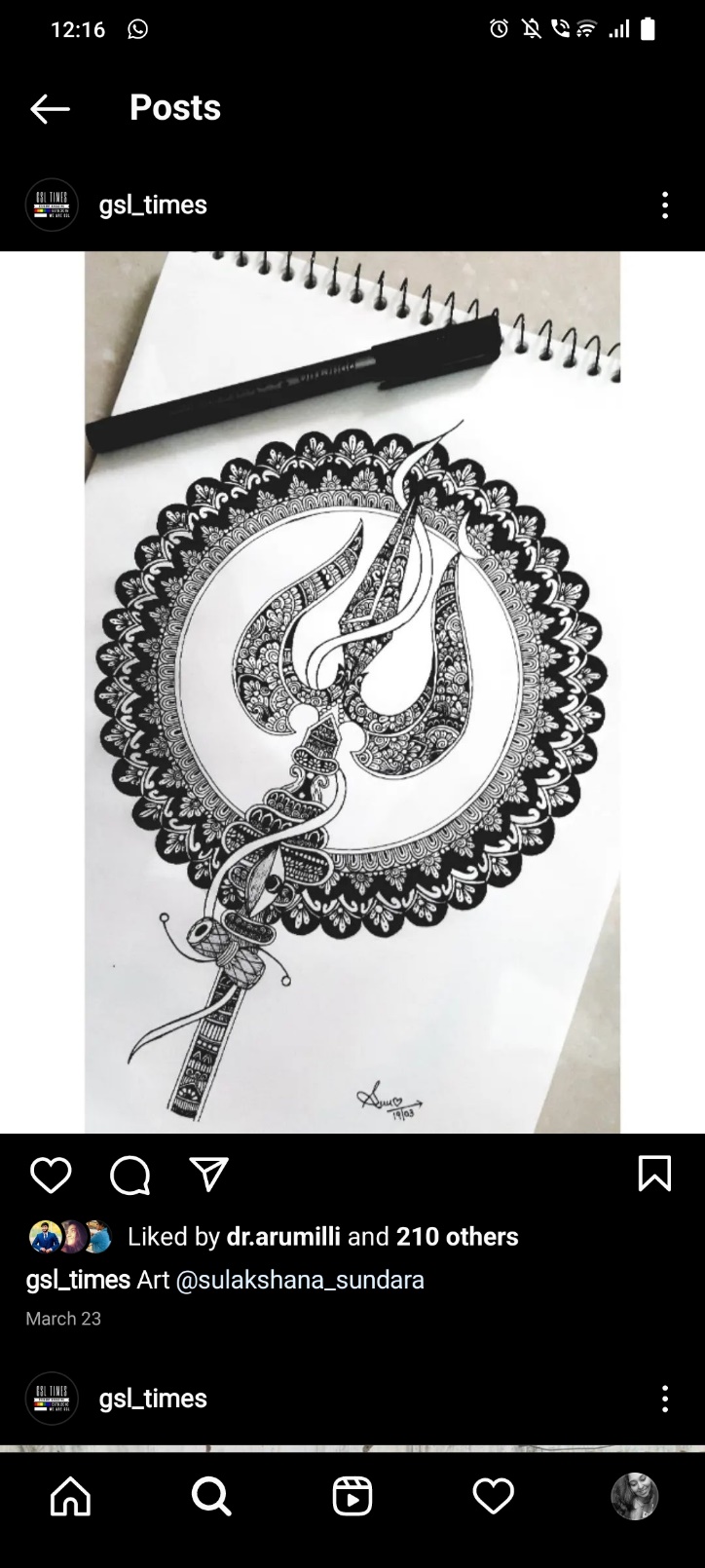 